对外经济贸易大学2021年党委理论中心组、师生政治理论学习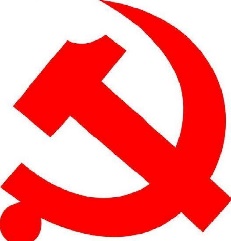 第13期总第41期党委宣传部截止时间2021年8月19日目录1.习近平给“国际青年领袖对话”项目外籍青年代表回信（《人民日报》）	42.习近平：总结党的历史经验 加强党的政治建设（《求是》）	73.中共中央国务院印发 法治政府建设实施纲要（2021—2025年）（《人民日报》）	234.中国共产党党内法规体系（二〇二一年七月）（《人民日报》）	495.中办国办印发意见 进一步加强非物质文化遗产保护工作（《人民日报》）	966.第二十七次全国高校党的建设工作会议在京召开 王沪宁出席会议并讲话（《人民日报》）	1107.教育部等六部门关于推进教育新型基础设施建设 构建高质量教育支撑体系的指导意见（教育部网站）	1128.坚定政治信仰 培育时代新人——高校党建和思想政治工作进展成效综述（教育部网站）	124习近平给“国际青年领袖对话”项目外籍青年代表回信《 人民日报 》（ 2021年08月12日   第 01 版）回 信“国际青年领袖对话”项目外籍青年代表：　　你们好！来信收悉。你们都在中国学习、工作、生活，这次有机会到各地深入走访，加深了对中国的认识和了解，我感到很高兴。　　正如你们在来信中谈到的，中国人民依靠自己的智慧和汗水，在中华大地上建设富饶美丽的家园，创造多姿多彩的文化，实现了梦寐以求的小康生活。要幸福就要奋斗。中国幅员辽阔、人口众多，要想发展振兴，最重要的就是立足国情、走自己的路。实践表明，中国式现代化新道路越走越宽广，将更好发展自身、造福世界。　　青春总是同梦想相伴。中国共产党走过了百年奋斗历程，但我们的初心和梦想历久弥坚。百年恰是风华正茂。在新征程上，我们将继续为实现中华民族伟大复兴的中国梦而不懈奋斗，为促进人类发展进步而不懈奋斗。我们欢迎更多国际青年来华交流，希望中外青年在互学互鉴中增进了解、收获友谊、共同成长，为推动构建人类命运共同体贡献青春力量。　　祝愿你们在华一切顺利！　　中共中央总书记 国家主席　　习近平　　2021年8月10日　　（新华社北京8月11日电）　　新华社北京8月11日电 中共中央总书记、国家主席习近平8月10日给“国际青年领袖对话”项目外籍青年代表回信，对他们积极到中国各地走访、深化对华了解表示赞赏，鼓励他们加强交流互鉴，为推动构建人类命运共同体贡献青春力量。　　习近平在信中说，你们都在中国学习、工作、生活，这次有机会到各地深入走访，加深了对中国的认识和了解，我感到很高兴。　　习近平指出，正如你们在来信中谈到的，中国人民依靠自己的智慧和汗水，在中华大地上建设富饶美丽的家园，创造多姿多彩的文化，实现了梦寐以求的小康生活。要幸福就要奋斗。中国幅员辽阔、人口众多，要想发展振兴，最重要的就是立足国情、走自己的路。实践表明，中国式现代化新道路越走越宽广，将更好发展自身、造福世界。　　习近平表示，青春总是同梦想相伴。中国共产党走过了百年奋斗历程，但我们的初心和梦想历久弥坚。百年恰是风华正茂。在新征程上，我们将继续为实现中华民族伟大复兴的中国梦而不懈奋斗，为促进人类发展进步而不懈奋斗。我们欢迎更多国际青年来华交流，希望中外青年在互学互鉴中增进了解、收获友谊、共同成长，为推动构建人类命运共同体贡献青春力量。（回信全文另发）　　“国际青年领袖对话”项目是由中方智库机构发起的中外青年交流机制。近日，来自28个国家的36位项目外籍青年代表给习近平写信，祝贺中国共产党百年华诞，讲述了他们在中国各地走访的体会感悟，表示希望发挥桥梁作用，更好促进中外交流对话。总结党的历史经验 加强党的政治建设※来源：《求是》2021/16 作者：习近平 2021-08-15一　　遵义会议作为我们党历史上一次具有伟大转折意义的重要会议，在把马克思主义基本原理同中国具体实际相结合、坚持走独立自主道路、坚定正确的政治路线和政策策略、建设坚强成熟的中央领导集体等方面，留下宝贵经验和重要启示。我们要运用好遵义会议历史经验，让遵义会议精神永放光芒。(2015年6月16日至18日在贵州调研时的讲话)二　　毛主席在党的七大预备会议上讲过一段名言：“要知道，一个队伍经常是不大整齐的，所以就要常常喊看齐，向左看齐，向右看齐，向中看齐。我们要向中央基准看齐，向大会基准看齐。看齐是原则，有偏差是实际生活，有了偏差，就喊看齐。”毛主席说，看齐是原则，有偏差是实际生活。这是很深刻的道理。就像军队一样，再训练有素的部队也经常要喊看齐，而且要天天喊、时时喊。当然，整队型看齐比较容易，因为那是形体上的，思想上政治上行动上看齐就不那么容易了。经常喊看齐是我们党加强自身建设的规律和经验。只有经常喊看齐，只有各级党组织都经常喊看齐，才能时刻警醒、及时纠偏，使全党始终保持整齐昂扬的奋进状态。不断把领导干部集中到党校来学习培训，一个重要目的就是帮助大家向党中央看齐。(2015年12月11日在全国党校工作会议上的讲话)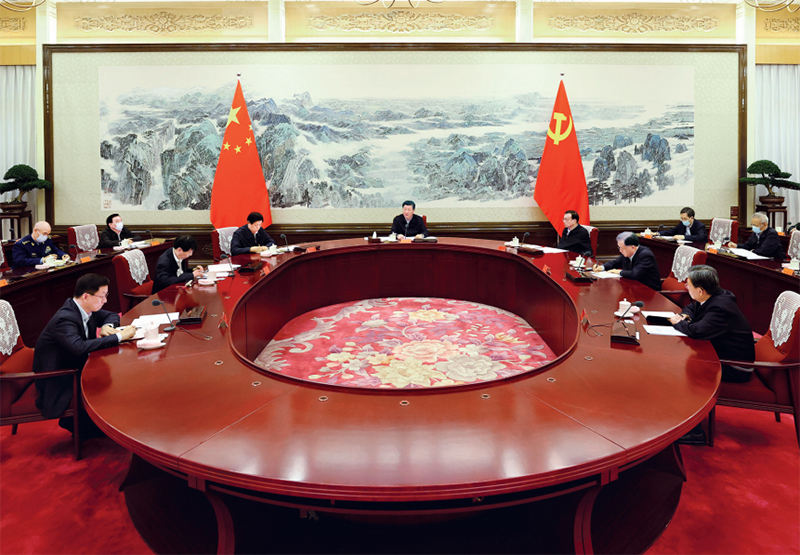 2020年12月24日至25日，中共中央政治局召开民主生活会，中共中央总书记习近平主持会议并发表重要讲话。　新华社记者 鞠鹏/摄三　　党的十一届三中全会以后，我们党总结党内政治生活正反两方面经验特别是“文化大革命”的惨痛教训，于1980年制定了《关于党内政治生活的若干准则》。这个准则，在“文化大革命”结束后的那个特殊时期，对实现政治上、思想上、组织上、作风上的拨乱反正和全党工作中心的转移，促进党内的团结统一、保证改革开放和社会主义现代化建设顺利进行，发挥了十分重要的作用。　　1980年准则，既对当时党内存在的突出矛盾和问题提出了解决的办法，又对党在长期实践中取得的宝贵经验进行了归纳，是对马克思主义建党理论的丰富发展，具有开创性意义，其主要原则和规定今天依然适用。比如，关于党内政治生活的目标和基本准则，关于坚持党的政治路线和思想路线，关于坚持集体领导、反对个人专断，关于维护党的集中统一、严格遵守党的纪律，关于坚持党性，关于要讲真话、言行一致，关于发扬党内民主、正确对待不同意见，关于保障党员权利不受侵犯，关于接受党和群众的监督、不准搞特权，等等。这些都要继续坚持。(2016年10月24日在中共十八届六中全会上所作的《关于<关于新形势下党内政治生活的若干准则>和<中国共产党党内监督条例>的说明》)四　　党的历史、新中国发展的历史都告诉我们：要治理好我们这个大党、治理好我们这个大国，保证党的团结和集中统一至关重要，维护党中央权威至关重要。维护党中央权威，是中央政治局贯彻执行《关于新形势下党内政治生活的若干准则》、《中国共产党党内监督条例》的重要要求。中央政治局的同志要牢固树立政治意识、大局意识、核心意识、看齐意识，坚持以党的旗帜为旗帜、以党的方向为方向、以党的意志为意志，当政治上的明白人。对党忠诚，关键是要有坚定的理想信念。“四个意识”不是空洞的口号，不能只停留在口头表态上，要切实落实到行动上。大家要以党的基本路线为根本遵循，认真领会和正确把握党的理论和路线方针政策，多从人类发展大潮流、世界变化大格局、中国发展大历史来认识和把握党的基本路线，深刻领会为什么基本路线要长期坚持。(2016年12月26日、27日在中共十八届中央政治局民主生活会上的讲话)五　　历史经验表明，我们党作为马克思主义政党，必须旗帜鲜明讲政治，严肃认真开展党内政治生活。讲政治，是我们党补钙壮骨、强身健体的根本保证，是我们党培养自我革命勇气、增强自我净化能力、提高排毒杀菌政治免疫力的根本途径。什么时候全党讲政治、党内政治生活正常健康，我们党就风清气正、团结统一，充满生机活力，党的事业就蓬勃发展；反之，就弊病丛生、人心涣散、丧失斗志，各种错误思想得不到及时纠正，给党的事业造成严重损失。党的高级干部要注重提高政治能力，牢固树立政治理想，正确把握政治方向，坚定站稳政治立场，严格遵守政治纪律，加强政治历练，积累政治经验，自觉把讲政治贯穿于党性锻炼全过程，使自己的政治能力与担任的领导职责相匹配。(2017年2月13日在省部级主要领导干部学习贯彻十八届六中全会精神专题研讨班开班式上的讲话)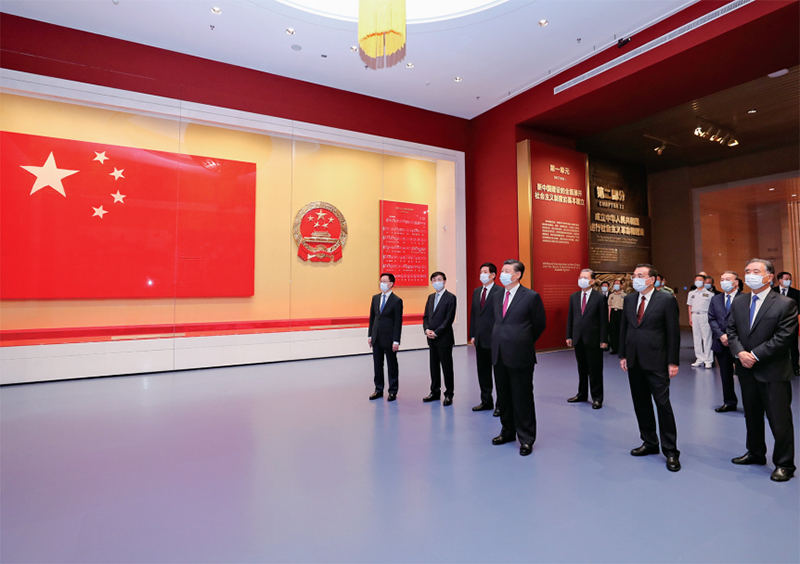 　　2021年6月18日，党和国家领导人习近平、李克强、栗战书、汪洋、王沪宁、赵乐际、韩正、王岐山等在中国共产党历史展览馆参观“‘不忘初心、牢记使命’中国共产党历史展览”。　新华社记者 鞠鹏/摄六　　旗帜鲜明讲政治是我们党作为马克思主义政党的根本要求。我们党历来重视提高党员的政治觉悟。1927年10月毛泽东同志亲自撰写的“牺牲个人，努力革命，阶级斗争，服从组织，严守秘密，永不叛党”入党誓词，句句都是共产党人政治觉悟的生动写照。总结我们党的历史经验特别是党的十八大以来加强党的全面领导和全面从严治党实践取得的成效，党的十九大旗帜鲜明把党的政治建设摆在首位，并强调要以党的政治建设为统领。　　大家作为中央委员会的成员和省部级主要领导干部，必须把讲政治作为根本要求。讲政治最根本就是要讲党性，在思想政治上讲政治立场、政治方向、政治原则、政治道路，在行动实践上讲维护党中央权威、执行党的政治路线、严格遵守党的政治纪律和政治规矩。党的政治建设的首要任务，就是保证全党服从中央，坚持党中央权威和集中统一领导，绝不能有丝毫含糊和动摇。(2018年1月5日在新进中央委员会的委员、候补委员和省部级主要领导干部学习贯彻习近平新时代中国特色社会主义思想和党的十九大精神研讨班上的讲话)七　　党的政治建设是一个永恒课题，来不得半点松懈。我们党历来注重从政治上建设党。从古田会议上毛泽东同志提出思想建党、政治建军原则，到1945年党的七大提出“首先着重在思想上、政治上进行建设，同时也在组织上进行建设”；从新中国成立后毛泽东同志提出“政治工作是一切经济工作的生命线”，到改革开放后邓小平同志强调“到什么时候都得讲政治”，都表明注重从政治上建设党是我们党不断发展壮大、从胜利走向胜利的重要保证。(2018年6月29日在十九届中央政治局第六次集体学习时的讲话)八　　政治方向是党生存发展第一位的问题，事关党的前途命运和事业兴衰成败。红军过草地的时候，伙夫同志一起床，不问今天有没有米煮饭，却先问向南走还是向北走。这说明在红军队伍里，即便是一名炊事员，也懂得方向问题比吃什么更重要。如果在方向问题上出现偏离，就会犯颠覆性错误。对此，我们必须有十分清醒的认识。(2018年6月29日在十九届中央政治局第六次集体学习时的讲话)九　　革命理想高于天。江西到处传颂着革命先烈可歌可泣的英雄故事。“敌人只能砍下我们的头颅，决不能动摇我们的信仰”，这是方志敏同志牺牲前留下的铮铮誓言。刘仁堪烈士在就义前，敌人残忍地割下了他的舌头，他仍然用脚蘸着流下的鲜血写下“革命成功万岁”。江善忠烈士留下血书，“死到阴间不反水，保护共产党万万年”。革命先烈为了理想和信念慷慨赴死，靠的是信仰。今天，像战争年代那种血与火的生死考验少了，但具有新的历史特点的伟大斗争仍然在继续，我们正面临着一系列重大挑战、重大风险、重大阻力、重大矛盾的艰巨考验。没有坚定的理想信念，就会在乱云飞渡的复杂环境中迷失方向、在泰山压顶的巨大压力下退缩逃避、在糖衣炮弹的轮番轰炸下缴械投降。我们要从红色基因中汲取强大的信仰力量，增强“四个意识”，坚定“四个自信”，做到“两个维护”，自觉做共产主义远大理想和中国特色社会主义共同理想的坚定信仰者和忠实实践者，真正成为百折不挠、终生不悔的马克思主义战士。(2019年5月22日在江西考察工作结束时的讲话)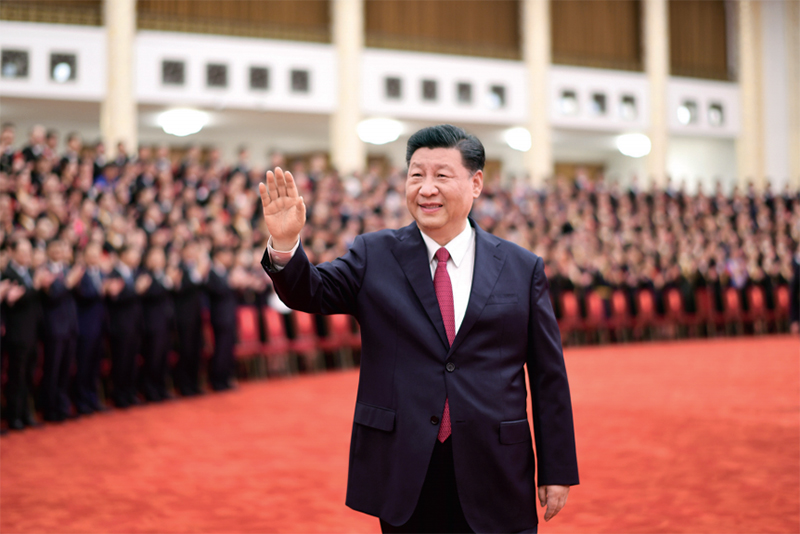 　　2021年6月29日，庆祝中国共产党成立100周年“七一勋章”颁授仪式在北京人民大会堂金色大厅隆重举行。这是习近平在颁授仪式前会见全国“两优一先”表彰对象时，向大家挥手致意。　新华社记者 谢环驰/摄十　　讲政治是具体的，“两个维护”要体现在坚决贯彻党中央决策部署的行动上，体现在履职尽责、做好本职工作的实效上，体现在党员、干部的日常言行上。战争年代，党中央和毛主席用电台指挥全党全军，“嘀嗒、嘀嗒”就是党中央和毛主席的声音，全党全军都无条件执行。大家想想，如果党中央发出的号令没人听，做不到令行禁止，那还谈什么维护党中央权威和集中统一领导！(2019年7月9日在中央和国家机关党的建设工作会议上的讲话)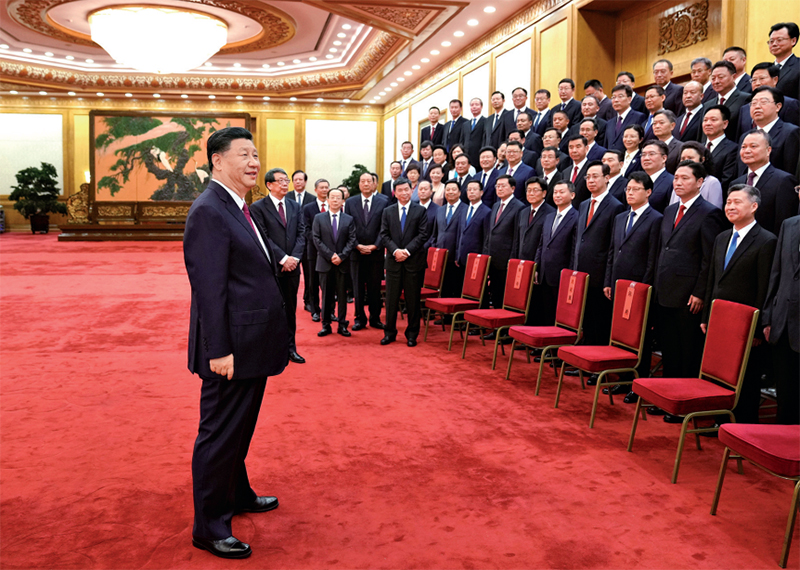 2021年6月29日，中共中央总书记、国家主席、中央军委主席习近平在北京会见全国优秀县委书记。　新华社记者 李学仁/摄十一　　年轻干部要提高政治能力。在干部干好工作所需的各种能力中，政治能力是第一位的。有了过硬的政治能力，才能做到自觉在思想上政治上行动上同党中央保持高度一致，在任何时候任何情况下都能“不畏浮云遮望眼”、“乱云飞渡仍从容”。提高政治能力，首先要把握正确政治方向，坚持中国共产党领导和我国社会主义制度。在这个问题上，决不能有任何迷糊和动摇！这次抗击新冠肺炎疫情斗争的实践再次证明，中国共产党是风雨来袭时中国人民最可靠的主心骨，我国社会主义制度是抵御风险挑战的最有力制度保证。年轻干部必须坚守一条，凡是有利于坚持党的领导和我国社会主义制度的事就坚定不移做，凡是不利于坚持党的领导和我国社会主义制度的事就坚决不做！要不断提高政治敏锐性和政治鉴别力，观察分析形势首先要把握政治因素，特别是要能够透过现象看本质，做到眼睛亮、见事早、行动快。提高政治能力必须对党的政治纪律和政治规矩怀有敬畏之心。要自觉加强政治历练，增强政治自制力，始终做政治上的“明白人”、“老实人”。要注重提高马克思主义理论水平，学深悟透，融会贯通，掌握辩证唯物主义和历史唯物主义，掌握贯穿其中的马克思主义立场观点方法，掌握中国化的马克思主义，做马克思主义的坚定信仰者、忠实实践者。(2020年10月10日在2020年秋季学期中央党校(国家行政学院)中青年干部培训班开班式上的讲话)十二　　我们党即将迎来百年华诞。从建党的开天辟地，到新中国成立的改天换地，到改革开放的翻天覆地，再到党的十八大以来党和国家事业取得历史性成就、发生历史性变革，根本原因就在于我们党始终坚守了为中国人民谋幸福、为中华民族谋复兴的初心和使命。我们党要始终做到不忘初心、牢记使命，把党和人民事业长长久久推进下去，必须增强政治意识，善于从政治上看问题，善于把握政治大局，不断提高政治判断力、政治领悟力、政治执行力。(2020年12月24日、25日在中共十九届中央政治局民主生活会上的讲话)十三　　旗帜鲜明讲政治，既是马克思主义政党的鲜明特征，也是我们党一以贯之的政治优势。党领导人民治国理政，最重要的就是坚持正确政治方向，始终保持我们党的政治本色，始终沿着中国特色社会主义道路前进。中央政治局的同志要找准坐标、选准方位、瞄准靶心，善于从政治上观察和处理问题，使讲政治的要求从外部要求转化为内在主动。(2020年12月24日、25日在中共十九届中央政治局民主生活会上的讲话)十四　　我们党领导人民进行革命、建设、改革的历史进程反复证明了一个道理：政治上的主动是最有利的主动，政治上的被动是最危险的被动。增强政治判断力，就要以国家政治安全为大、以人民为重、以坚持和发展中国特色社会主义为本，增强科学把握形势变化、精准识别现象本质、清醒明辨行为是非、有效抵御风险挑战的能力。(2020年12月24日、25日在中共十九届中央政治局民主生活会上的讲话)十五　　保证全党服从中央，维护党中央权威和集中统一领导，是党的政治建设的首要任务，必须常抓不懈。在党的历史上，遵义会议是一次具有伟大转折意义的重要会议。这次会议在红军第五次反“围剿”失败和长征初期严重受挫的历史关头召开，确立了毛泽东同志在党中央和红军的领导地位，开始确立了以毛泽东同志为主要代表的马克思主义正确路线在党中央的领导地位，开始形成以毛泽东同志为核心的党的第一代中央领导集体，开启了我们党独立自主解决中国革命实际问题的新阶段，在最危急关头挽救了党、挽救了红军、挽救了中国革命。但是，遵义会议后，全党真正深刻认识到维护党中央权威和集中统一领导的重大意义并成为自觉行动还经历了一个过程。长征途中，在我们党最需要团结的时候，张国焘挟兵自重、另立中央，公然走上分裂党和红军的道路。抗战初期，王明在党内拉帮结派、我行我素，不听党中央指挥，再次从反面教育了全党。延安时期，为了解决党内存在的思想分歧、宗派主义等问题，我们党开展了大规模的整风运动，使全党达到了空前的团结和统一，为夺取抗战胜利和全国解放奠定了强大思想政治基础。(2021年2月20日在党史学习教育动员大会上的讲话)十六　　党的十八大以来，我们全力推进党的政治建设，健全维护党中央权威和集中统一领导的各项制度，党的团结统一更加巩固。同时，我们也要看到，现在仍有一些党员、干部政治意识不强、政治敏锐性不高，不善于从政治上观察和处理问题，对“国之大者”不关心，对政治要求、政治规矩、政治纪律不上心，对各种问题的政治危害性不走心，对贯彻落实党中央的大政方针不用心，讲政治还没有从外部要求转化为内在主动。维护党中央权威和集中统一领导不能停留在口头上，而是要体现在行动上。要教育引导全党从党史中汲取正反两方面历史经验，坚定不移向党中央看齐，不断提高政治判断力、政治领悟力、政治执行力，切实增强“四个意识”、坚定“四个自信”、做到“两个维护”，自觉在思想上政治上行动上同党中央保持高度一致，确保全党上下拧成一股绳，心往一处想、劲往一处使。(2021年2月20日在党史学习教育动员大会上的讲话)　　※这是习近平总书记2015年6月至2021年2月期间文稿中有关总结党的历史经验，加强党的政治建设内容的节录。中共中央国务院印发法治政府建设实施纲要（2021—2025年）《 人民日报 》（ 2021年08月12日   第 01 版）新华社北京8月11日电 近日，中共中央、国务院印发了《法治政府建设实施纲要（2021—2025年）》，并发出通知，要求各地区各部门结合实际认真贯彻落实。　　《法治政府建设实施纲要（2021—2025年）》全文如下。　　法治政府建设是全面依法治国的重点任务和主体工程，是推进国家治理体系和治理能力现代化的重要支撑。为在新发展阶段持续深入推进依法行政，全面建设法治政府，根据当前法治政府建设实际，制定本纲要。　　一、深入学习贯彻习近平法治思想，努力实现法治政府建设全面突破　　党的十八大以来，特别是《法治政府建设实施纲要（2015—2020年）》贯彻落实5年来，各地区各部门多措并举、改革创新，法治政府建设取得重大进展。党对法治政府建设的领导不断加强，责任督察和示范创建活动深入实施，法治政府建设推进机制基本形成；“放管服”改革纵深推进，营商环境大幅优化；依法行政制度体系日益健全，重大行政决策程序制度初步建立，行政决策公信力持续提升；行政执法体制机制改革大力推进，严格规范公正文明执法水平普遍提高；行政权力制约和监督全面加强，违法行政行为能够被及时纠正查处；社会矛盾纠纷依法及时有效化解，行政争议预防化解机制更加完善；各级公务员法治意识显著增强，依法行政能力明显提高。当前，我国已经开启全面建设社会主义现代化国家、向第二个百年奋斗目标进军的新征程，统筹中华民族伟大复兴战略全局和世界百年未有之大变局，推进国家治理体系和治理能力现代化，适应人民日益增长的美好生活需要，都对法治政府建设提出了新的更高要求，必须立足全局、着眼长远、补齐短板、开拓进取，推动新时代法治政府建设再上新台阶。　　（一）指导思想。高举中国特色社会主义伟大旗帜，坚持以马克思列宁主义、毛泽东思想、邓小平理论、“三个代表”重要思想、科学发展观、习近平新时代中国特色社会主义思想为指导，全面贯彻党的十九大和十九届二中、三中、四中、五中全会精神，全面贯彻习近平法治思想，增强“四个意识”、坚定“四个自信”、做到“两个维护”，把法治政府建设放在党和国家事业发展全局中统筹谋划，加快构建职责明确、依法行政的政府治理体系，全面建设职能科学、权责法定、执法严明、公开公正、智能高效、廉洁诚信、人民满意的法治政府，为全面建设社会主义现代化国家、实现中华民族伟大复兴的中国梦提供有力法治保障。　　（二）主要原则。坚持党的全面领导，确保法治政府建设正确方向；坚持以人民为中心，一切行政机关必须为人民服务、对人民负责、受人民监督；坚持问题导向，用法治给行政权力定规矩、划界限，切实解决制约法治政府建设的突出问题；坚持改革创新，积极探索具有中国特色的法治政府建设模式和路径；坚持统筹推进，强化法治政府建设的整体推动、协同发展。　　（三）总体目标。到2025年，政府行为全面纳入法治轨道，职责明确、依法行政的政府治理体系日益健全，行政执法体制机制基本完善，行政执法质量和效能大幅提升，突发事件应对能力显著增强，各地区各层级法治政府建设协调并进，更多地区实现率先突破，为到2035年基本建成法治国家、法治政府、法治社会奠定坚实基础。　　二、健全政府机构职能体系，推动更好发挥政府作用　　坚持法定职责必须为、法无授权不可为，着力实现政府职能深刻转变，把该管的事务管好、管到位，基本形成边界清晰、分工合理、权责一致、运行高效、法治保障的政府机构职能体系。　　（四）推进政府机构职能优化协同高效。坚持优化政府组织结构与促进政府职能转变、理顺部门职责关系统筹结合，使机构设置更加科学、职能更加优化、权责更加协同。完善经济调节、市场监管、社会管理、公共服务、生态环境保护等职能，厘清政府和市场、政府和社会关系，推动有效市场和有为政府更好结合。强化制定实施发展战略、规划、政策、标准等职能，更加注重运用法律和制度遏制不当干预微观经济活动的行为。构建简约高效的基层管理体制，实行扁平化和网格化管理。推进编制资源向基层倾斜，鼓励、支持从上往下跨层级调剂使用行政和事业编制。　　全面实行政府权责清单制度，推动各级政府高效履职尽责。2022年上半年编制完成国务院部门权责清单，建立公开、动态调整、考核评估、衔接规范等配套机制和办法。调整完善地方各级政府部门权责清单，加强标准化建设，实现同一事项的规范统一。严格执行市场准入负面清单，普遍落实“非禁即入”。　　（五）深入推进“放管服”改革。分级分类推进行政审批制度改革。依托全国一体化政务服务平台等渠道，全面推行审批服务“马上办、网上办、就近办、一次办、自助办”。坚决防止以备案、登记、行政确认、征求意见等方式变相设置行政许可事项。推行行政审批告知承诺制。大力归并减少各类资质资格许可事项，降低准入门槛。有序推进“证照分离”改革全覆盖，将更多涉企经营许可事项纳入改革。积极推进“一业一证”改革，探索实现“一证准营”、跨地互认通用。深化投资审批制度改革，推进投资领域行政执法监督，全面改善投资环境。全面落实证明事项告知承诺制，新设证明事项必须有法律法规或者国务院决定依据。　　推动政府管理依法进行，把更多行政资源从事前审批转到事中事后监管上来。健全以“双随机、一公开”监管和“互联网+监管”为基本手段、以重点监管为补充、以信用监管为基础的新型监管机制，推进线上线下一体化监管，完善与创新创造相适应的包容审慎监管方式。根据不同领域特点和风险程度确定监管内容、方式和频次，提高监管精准化水平。分领域制定全国统一、简明易行的监管规则和标准，做到标准公开、规则公平、预期合理、各负其责。　　加快建设服务型政府，提高政务服务效能。全面提升政务服务水平，完善首问负责、一次告知、一窗受理、自助办理等制度。加快推进政务服务“跨省通办”，到2021年年底前基本实现高频事项“跨省通办”。大力推行“一件事一次办”，提供更多套餐式、主题式集成服务。推进线上线下深度融合，增强全国一体化政务服务平台服务能力，优化整合提升各级政务大厅“一站式”功能，全面实现政务服务事项全城通办、就近能办、异地可办。坚持传统服务与智能创新相结合，充分保障老年人基本服务需要。　　（六）持续优化法治化营商环境。紧紧围绕贯彻新发展理念、构建新发展格局，打造稳定公平透明、可预期的法治化营商环境。深入实施《优化营商环境条例》。及时总结各地优化营商环境可复制可推广的经验做法，适时上升为法律法规制度。依法平等保护各种所有制企业产权和自主经营权，切实防止滥用行政权力排除、限制竞争行为。健全外商投资准入前国民待遇加负面清单管理制度，推动规则、规制、管理、标准等制度型开放。加强政企沟通，在制定修改行政法规、规章、行政规范性文件过程中充分听取企业和行业协会商会意见。加强和改进反垄断与反不正当竞争执法。强化公平竞争审查制度刚性约束，及时清理废除妨碍统一市场和公平竞争的各种规定和做法，推动形成统一开放、竞争有序、制度完备、治理完善的高标准市场体系。　　三、健全依法行政制度体系，加快推进政府治理规范化程序化法治化　　坚持科学立法、民主立法、依法立法，着力实现政府立法质量和效率并重并进，增强针对性、及时性、系统性、可操作性，努力使政府治理各方面制度更加健全、更加完善。　　（七）加强重要领域立法。积极推进国家安全、科技创新、公共卫生、文化教育、民族宗教、生物安全、生态文明、防范风险、反垄断、涉外法治等重要领域立法，健全国家治理急需的法律制度、满足人民日益增长的美好生活需要必备的法律制度。制定修改传染病防治法、突发公共卫生事件应对法、国境卫生检疫法等法律制度。及时跟进研究数字经济、互联网金融、人工智能、大数据、云计算等相关法律制度，抓紧补齐短板，以良法善治保障新业态新模式健康发展。　　加强规范共同行政行为立法，推进机构、职能、权限、程序、责任法定化。修改国务院组织法、地方各级人民代表大会和地方各级人民政府组织法。修改行政复议法、行政许可法，完善行政程序法律制度。研究制定行政备案条例、行政执法监督条例。　　（八）完善立法工作机制。增强政府立法与人大立法的协同性，统筹安排相关联相配套的法律法规规章的立改废释工作。聚焦实践问题和立法需求，提高立法精细化精准化水平。完善立法论证评估制度，加大立法前评估力度，认真论证评估立法项目必要性、可行性。建立健全立法风险防范机制，将风险评估贯穿立法全过程。丰富立法形式，注重解决实际问题。积极运用新媒体新技术拓宽立法公众参与渠道，完善立法听证、民意调查机制。修改法规规章备案条例，推进政府规章层级监督，强化省级政府备案审查职责。推进区域协同立法，强化计划安排衔接、信息资源共享、联合调研论证、同步制定修改。　　（九）加强行政规范性文件制定监督管理。依法制定行政规范性文件，严禁越权发文、严控发文数量、严格制发程序。建立健全行政规范性文件制定协调机制，防止政出多门、政策效应相互抵消。健全行政规范性文件动态清理工作机制。加强对行政规范性文件制定和管理工作的指导监督，推动管理制度化规范化。全面落实行政规范性文件合法性审核机制，明确审核范围，统一审核标准。严格落实行政规范性文件备案审查制度。　　四、健全行政决策制度体系，不断提升行政决策公信力和执行力　　坚持科学决策、民主决策、依法决策，着力实现行政决策程序规定严格落实、决策质量和效率显著提高，切实避免因决策失误产生矛盾纠纷、引发社会风险、造成重大损失。　　（十）强化依法决策意识。各级行政机关负责人要牢固树立依法决策意识，严格遵循法定权限和程序作出决策，确保决策内容符合法律法规规定。行政机关主要负责人作出重大决策前，应当听取合法性审查机构的意见，注重听取法律顾问、公职律师或者有关专家的意见。把是否遵守决策程序制度、做到依法决策作为对政府部门党组（党委）开展巡视巡察和对行政机关主要负责人开展考核督察、经济责任审计的重要内容，防止个人专断、搞“一言堂”。　　（十一）严格落实重大行政决策程序。严格执行《重大行政决策程序暂行条例》，增强公众参与实效，提高专家论证质量，充分发挥风险评估功能，确保所有重大行政决策都严格履行合法性审查和集体讨论决定程序。推行重大行政决策事项年度目录公开制度。涉及社会公众切身利益的重要规划、重大公共政策和措施、重大公共建设项目等，应当通过举办听证会等形式加大公众参与力度，深入开展风险评估，认真听取和反映利益相关群体的意见建议。建立健全决策过程记录和材料归档制度。　　（十二）加强行政决策执行和评估。完善行政决策执行机制，决策机关应当在决策中明确执行主体、执行时限、执行反馈等内容。建立健全重大行政决策跟踪反馈制度。依法推进决策后评估工作，将决策后评估结果作为调整重大行政决策的重要依据。重大行政决策一经作出，未经法定程序不得随意变更或者停止执行。严格落实重大行政决策终身责任追究制度和责任倒查机制。　　五、健全行政执法工作体系，全面推进严格规范公正文明执法　　着眼提高人民群众满意度，着力实现行政执法水平普遍提升，努力让人民群众在每一个执法行为中都能看到风清气正、从每一项执法决定中都能感受到公平正义。　　（十三）深化行政执法体制改革。完善权责清晰、运转顺畅、保障有力、廉洁高效的行政执法体制机制，大力提高执法执行力和公信力。继续深化综合行政执法体制改革，坚持省（自治区）原则上不设行政执法队伍，设区市与市辖区原则上只设一个行政执法层级，县（市、区、旗）一般实行“局队合一”体制，乡镇（街道）逐步实现“一支队伍管执法”的改革原则和要求。加强综合执法、联合执法、协作执法的组织指挥和统筹协调。在行政许可权、行政处罚权改革中，健全审批、监管、处罚衔接机制，防止相互脱节。稳步将基层管理迫切需要且能有效承接的行政执法事项下放给基层，坚持依法下放、试点先行，坚持权随事转、编随事转、钱随事转，确保放得下、接得住、管得好、有监督。建立健全乡镇（街道）与上一级相关部门行政执法案件移送及协调协作机制。大力推进跨领域跨部门联合执法，实现违法线索互联、执法标准互通、处理结果互认。完善行政执法与刑事司法衔接机制，加强“两法衔接”信息平台建设，推进信息共享机制化、案件移送标准和程序规范化。加快制定不同层级行政执法装备配备标准。　　（十四）加大重点领域执法力度。加大食品药品、公共卫生、自然资源、生态环境、安全生产、劳动保障、城市管理、交通运输、金融服务、教育培训等关系群众切身利益的重点领域执法力度。分领域梳理群众反映强烈的突出问题，开展集中专项整治。对潜在风险大、可能造成严重不良后果的，加强日常监管和执法巡查，从源头上预防和化解违法风险。建立完善严重违法惩罚性赔偿和巨额罚款制度、终身禁入机制，让严重违法者付出应有代价。畅通违法行为投诉举报渠道，对举报严重违法违规行为和重大风险隐患的有功人员依法予以奖励和严格保护。　　（十五）完善行政执法程序。全面严格落实行政执法公示、执法全过程记录、重大执法决定法制审核制度。统一行政执法人员资格管理，除中央垂直管理部门外由省级政府统筹本地区行政执法人员资格考试、证件制发、在岗轮训等工作，国务院有关业务主管部门加强对本系统执法人员的专业培训，完善相关规范标准。统一行政执法案卷、文书基本标准，提高执法案卷、文书规范化水平。完善行政执法文书送达制度。全面落实行政裁量权基准制度，细化量化本地区各行政执法行为的裁量范围、种类、幅度等并对外公布。全面梳理、规范和精简执法事项，凡没有法律法规规章依据的一律取消。规范涉企行政检查，着力解决涉企现场检查事项多、频次高、随意检查等问题。按照行政执法类型，制定完善行政执法程序规范。全面严格落实告知制度，依法保障行政相对人陈述、申辩、提出听证申请等权利。除有法定依据外，严禁地方政府采取要求特定区域或者行业、领域的市场主体普遍停产停业的措施。行政机关内部会议纪要不得作为行政执法依据。　　（十六）创新行政执法方式。广泛运用说服教育、劝导示范、警示告诫、指导约谈等方式，努力做到宽严相济、法理相融，让执法既有力度又有温度。全面推行轻微违法行为依法免予处罚清单。建立行政执法案例指导制度，国务院有关部门和省级政府要定期发布指导案例。全面落实“谁执法谁普法”普法责任制，加强以案释法。　　六、健全突发事件应对体系，依法预防处置重大突发事件　　坚持运用法治思维和法治方式应对突发事件，着力实现越是工作重要、事情紧急越要坚持依法行政，严格依法实施应急举措，在处置重大突发事件中推进法治政府建设。　　（十七）完善突发事件应对制度。修改突发事件应对法，系统梳理和修改应急管理相关法律法规，提高突发事件应对法治化规范化水平。健全国家应急预案体系，完善国家突发公共事件总体和专项应急预案，以及与之相衔接配套的各级各类突发事件应急预案。加强突发事件监测预警、信息报告、应急响应、恢复重建、调查评估等机制建设。健全突发事件应对征收、征用、救助、补偿制度，规范相关审批、实施程序和救济途径。完善特大城市风险治理机制，增强风险管控能力。健全规范应急处置收集、使用个人信息机制制度，切实保护公民个人信息。加快推进突发事件行政手段应用的制度化规范化，规范行政权力边界。　　（十八）提高突发事件依法处置能力。增强风险防范意识，强化各地区各部门防范化解本地区本领域重大风险责任。推进应急管理综合行政执法改革，强化执法能力建设。强化突发事件依法分级分类施策，增强应急处置的针对性实效性。按照平战结合原则，完善各类突发事件应急响应处置程序和协调联动机制。定期开展应急演练，注重提升依法预防突发事件、先期处置和快速反应能力。加强突发事件信息公开和危机沟通，完善公共舆情应对机制。依法严厉打击利用突发事件哄抬物价、囤积居奇、造谣滋事、制假售假等扰乱社会秩序行为。加强突发事件应急处置法律法规教育培训，增强应急处置法治意识。　　（十九）引导、规范基层组织和社会力量参与突发事件应对。完善乡镇（街道）、村（社区）应急处置组织体系，推动村（社区）依法参与预防、应对突发事件。明确社会组织、慈善组织、社会工作者、志愿者等参与突发事件应对的法律地位及其权利义务，完善激励保障措施。健全社会应急力量备案登记、调用补偿、保险保障等方面制度。　　七、健全社会矛盾纠纷行政预防调处化解体系，不断促进社会公平正义　　坚持将矛盾纠纷化解在萌芽状态、化解在基层，着力实现人民群众权益受到公平对待、尊严获得应有尊重，推动完善信访、调解、仲裁、行政裁决、行政复议、诉讼等社会矛盾纠纷多元预防调处化解综合机制。　　（二十）加强行政调解工作。依法加强消费者权益保护、交通损害赔偿、治安管理、环境污染、社会保障、房屋土地征收、知识产权等方面的行政调解，及时妥善推进矛盾纠纷化解。各职能部门要规范行政调解范围和程序，组织做好教育培训，提升行政调解工作水平。坚持“三调”联动，推进行政调解与人民调解、司法调解有效衔接。　　（二十一）有序推进行政裁决工作。发挥行政裁决化解民事纠纷的“分流阀”作用，建立体系健全、渠道畅通、公正便捷、裁诉衔接的裁决机制。推行行政裁决权利告知制度，规范行政裁决程序，推动有关行政机关切实履行行政裁决职责。全面梳理行政裁决事项，明确行政裁决适用范围，稳妥推进行政裁决改革试点。强化案例指导和业务培训，提升行政裁决能力。研究推进行政裁决法律制度建设。　　（二十二）发挥行政复议化解行政争议主渠道作用。全面深化行政复议体制改革，整合地方行政复议职责，按照事编匹配、优化节约、按需调剂的原则，合理调配编制资源，2022年年底前基本形成公正权威、统一高效的行政复议体制。全面推进行政复议规范化、专业化、信息化建设，不断提高办案质量和效率。健全优化行政复议审理机制。县级以上各级政府建立行政复议委员会，为重大、疑难、复杂的案件提供咨询意见。建立行政复议决定书以及行政复议意见书、建议书执行监督机制，实现个案监督纠错与倒逼依法行政的有机结合。全面落实行政复议决定书网上公开制度。（二十三）加强和规范行政应诉工作。认真执行行政机关负责人出庭应诉制度。健全行政争议实质性化解机制，推动诉源治理。支持法院依法受理和审理行政案件，切实履行生效裁判。支持检察院开展行政诉讼监督工作和行政公益诉讼，积极主动履行职责或者纠正违法行为。认真做好司法建议、检察建议落实和反馈工作。　　八、健全行政权力制约和监督体系，促进行政权力规范透明运行　　坚持有权必有责、有责要担当、失责必追究，着力实现行政决策、执行、组织、监督既相互制约又相互协调，确保对行政权力制约和监督全覆盖、无缝隙，使党和人民赋予的权力始终用来为人民谋幸福。　　（二十四）形成监督合力。坚持将行政权力制约和监督体系纳入党和国家监督体系全局统筹谋划，突出党内监督主导地位。推动党内监督与人大监督、民主监督、行政监督、司法监督、群众监督、舆论监督等各类监督有机贯通、相互协调。积极发挥审计监督、财会监督、统计监督、执法监督、行政复议等监督作用。自觉接受纪检监察机关监督，对行政机关公职人员违法行为严格追究法律责任，依规依法给予处分。　　坚持严管和厚爱结合、激励和约束并重，做到依规依纪依法严肃问责、规范问责、精准问责、慎重问责，既要防止问责不力，也要防止问责泛化、简单化。落实“三个区分开来”要求，建立健全担当作为的激励和保护机制，切实调动各级特别是基层政府工作人员的积极性，充分支持从实际出发担当作为、干事创业。　　（二十五）加强和规范政府督查工作。县级以上政府依法组织开展政府督查工作，重点对党中央、国务院重大决策部署落实情况、上级和本级政府重要工作部署落实情况、督查对象法定职责履行情况、本级政府所属部门和下级政府的行政效能开展监督检查，保障政令畅通，督促提高行政效能、推进廉政建设、健全行政监督制度。积极发挥政府督查的激励鞭策作用，坚持奖惩并举，对成效明显的按规定加大表扬和政策激励力度，对不作为乱作为的依规依法严肃问责。进一步明确政府督查的职责、机构、程序和责任，增强政府督查工作的科学性、针对性、实效性。　　（二十六）加强对行政执法制约和监督。加强行政执法监督机制和能力建设，充分发挥行政执法监督统筹协调、规范保障、督促指导作用，2024年年底前基本建成省市县乡全覆盖的比较完善的行政执法协调监督工作体系。全面落实行政执法责任，严格按照权责事项清单分解执法职权、确定执法责任。加强和完善行政执法案卷管理和评查、行政执法机关处理投诉举报、行政执法考核评议等制度建设。大力整治重点领域行政执法不作为乱作为、执法不严格不规范不文明不透明等突出问题，围绕中心工作部署开展行政执法监督专项行动。严禁下达或者变相下达罚没指标，严禁将罚没收入同作出行政处罚的行政机关及其工作人员的考核、考评直接或者变相挂钩。建立并实施行政执法监督员制度。　　（二十七）全面主动落实政务公开。坚持以公开为常态、不公开为例外，用政府更加公开透明赢得人民群众更多理解、信任和支持。大力推进决策、执行、管理、服务和结果公开，做到法定主动公开内容全部公开到位。加强公开制度化、标准化、信息化建设，提高政务公开能力和水平。全面提升政府信息公开申请办理工作质量，依法保障人民群众合理信息需求。鼓励开展政府开放日、网络问政等主题活动，增进与公众的互动交流。加快构建具有中国特色的公共企事业单位信息公开制度。（二十八）加快推进政务诚信建设。健全政府守信践诺机制。建立政务诚信监测治理机制，建立健全政务失信记录制度，将违约毁约、拖欠账款、拒不履行司法裁判等失信信息纳入全国信用信息共享平台并向社会公开。建立健全政府失信责任追究制度，加大失信惩戒力度，重点治理债务融资、政府采购、招标投标、招商引资等领域的政府失信行为。　　九、健全法治政府建设科技保障体系，全面建设数字法治政府　　坚持运用互联网、大数据、人工智能等技术手段促进依法行政，着力实现政府治理信息化与法治化深度融合，优化革新政府治理流程和方式，大力提升法治政府建设数字化水平。　　（二十九）加快推进信息化平台建设。各省（自治区、直辖市）统筹建成本地区各级互联、协同联动的政务服务平台，实现从省（自治区、直辖市）到村（社区）网上政务全覆盖。加快推进政务服务向移动端延伸，实现更多政务服务事项“掌上办”。分级分类推进新型智慧城市建设，促进城市治理转型升级。加强政府信息平台建设的统筹规划，优化整合各类数据、网络平台，防止重复建设。　　建设法规规章行政规范性文件统一公开查询平台，2022年年底前实现现行有效的行政法规、部门规章、国务院及其部门行政规范性文件的统一公开查询；2023年年底前各省（自治区、直辖市）实现本地区现行有效地方性法规、规章、行政规范性文件统一公开查询。　　（三十）加快推进政务数据有序共享。建立健全政务数据共享协调机制，进一步明确政务数据提供、使用、管理等各相关方的权利和责任，推动数据共享和业务协同，形成高效运行的工作机制，构建全国一体化政务大数据体系，加强政务信息系统优化整合。加快推进身份认证、电子印章、电子证照等统一认定使用，优化政务服务流程。加强对大数据的分析、挖掘、处理和应用，善于运用大数据辅助行政决策、行政立法、行政执法工作。建立健全运用互联网、大数据、人工智能等技术手段进行行政管理的制度规则。在依法保护国家安全、商业秘密、自然人隐私和个人信息的同时，推进政府和公共服务机构数据开放共享，优先推动民生保障、公共服务、市场监管等领域政府数据向社会有序开放。（三十一）深入推进“互联网+”监管执法。加强国家“互联网+监管”系统建设，2022年年底前实现各方面监管平台数据的联通汇聚。积极推进智慧执法，加强信息化技术、装备的配置和应用。推行行政执法APP掌上执法。探索推行以远程监管、移动监管、预警防控为特征的非现场监管，解决人少事多的难题。加快建设全国行政执法综合管理监督信息系统，将执法基础数据、执法程序流转、执法信息公开等汇聚一体，建立全国行政执法数据库。　　十、加强党的领导，完善法治政府建设推进机制　　党的领导是全面依法治国、建设法治政府的根本保证，必须坚持党总揽全局、协调各方，发挥各级党委的领导作用，把法治政府建设摆到工作全局更加突出的位置。　　（三十二）加强党对法治政府建设的领导。各级党委和政府要深入学习领会习近平法治思想，把习近平法治思想贯彻落实到法治政府建设全过程和各方面。各级党委要切实履行推进法治建设领导职责，安排听取有关工作汇报，及时研究解决影响法治政府建设重大问题。各级政府要在党委统一领导下，履行法治政府建设主体责任，谋划落实好法治政府建设各项任务，主动向党委报告法治政府建设中的重大问题。各级政府及其部门主要负责人要切实履行推进本地区本部门法治政府建设第一责任人职责，作为重要工作定期部署推进、抓实抓好。各地区党委法治建设议事协调机构及其办事机构要加强法治政府建设的协调督促推动。　　（三十三）完善法治政府建设推进机制。深入推进法治政府建设督察工作，2025年前实现对地方各级政府督察全覆盖。扎实做好法治政府建设示范创建活动，以创建促提升、以示范带发展，不断激发法治政府建设的内生动力。严格执行法治政府建设年度报告制度，按时向社会公开。建立健全法治政府建设指标体系，强化指标引领。加大考核力度，提升考核权重，将依法行政情况作为对地方政府、政府部门及其领导干部综合绩效考核的重要内容。　　（三十四）全面加强依法行政能力建设。推动行政机关负责人带头遵守执行宪法法律，建立行政机关工作人员应知应会法律法规清单。坚持把民法典作为行政决策、行政管理、行政监督的重要标尺，不得违背法律法规随意作出减损公民、法人和其他组织合法权益或增加其义务的决定。健全领导干部学法用法机制，国务院各部门根据职能开展本部门本系统法治专题培训，县级以上地方各级政府负责本地区领导干部法治专题培训，地方各级政府领导班子每年应当举办两期以上法治专题讲座。市县政府承担行政执法职能的部门负责人任期内至少接受一次法治专题脱产培训。加强各部门和市县政府法治机构建设，优化基层司法所职能定位，保障人员力量、经费等与其职责任务相适应。把法治教育纳入各级政府工作人员初任培训、任职培训的必训内容。对在法治政府建设中作出突出贡献的单位和个人，按规定给予表彰奖励。　　加强政府立法能力建设，有计划组织开展专题培训，做好政府立法人才培养和储备。加强行政执法队伍专业化职业化建设，在完成政治理论教育和党性教育学时的基础上，确保每人每年接受不少于60学时的业务知识和法律法规培训。加强行政复议工作队伍专业化职业化建设，完善管理办法。加强行政复议能力建设，制定行政复议执业规范。加强法律顾问和公职律师队伍建设，提升法律顾问和公职律师参与重大决策的能力水平。加强行政裁决工作队伍建设。　　（三十五）加强理论研究和舆论宣传。加强中国特色社会主义法治政府理论研究。鼓励、推动高等法学院校成立法治政府建设高端智库和研究教育基地。建立法治政府建设评估专家库，提升评估专业化水平。加大法治政府建设成就经验宣传力度，传播中国政府法治建设的时代强音。　　各地区各部门要全面准确贯彻本纲要精神和要求，压实责任、狠抓落实，力戒形式主义、官僚主义。中央依法治国办要抓好督促落实，确保纲要各项任务措施落到实处。　　（中央依法治国办负责同志答记者问见第二版）中国共产党党内法规体系（二〇二一年七月）《 人民日报 》（ 2021年08月04日   第 01 版）前 言　　2021年7月1日，习近平总书记在庆祝中国共产党成立100周年大会上宣布，我们党已经“形成比较完善的党内法规体系”。这一制度建设重大成果来之不易，是我们党100年来持续推进建章立制特别是党的十八大以来全面深化党的建设制度改革的结果；这一党的建设重要成就彪炳史册，是党的建设史特别是党内法规制度建设史上的一个重要里程碑，标志着党内法规制度建设由此迈入高质量发展新阶段，全面从严治党、依规治党站在新的历史起点上；这一基础性制度支撑事关根本，为保证全党团结统一、行动一致，为党统揽“四个伟大”提供了坚强有力制度保障，对于党以史为鉴、开创未来，团结带领全国人民实现中华民族伟大复兴具有重要意义。　　党内法规具有强烈政治属性、鲜明价值导向、科学治理逻辑、统一规范功能，高度凝结党的理论创新和实践经验，是党的中央组织，中央纪律检查委员会以及党中央工作机关和省、自治区、直辖市党委制定的体现党的统一意志、规范党的领导和党的建设活动、依靠党的纪律保证实施的专门规章制度。截至2021年7月1日，全党现行有效党内法规共3615部。其中，党中央制定的中央党内法规211部，中央纪律检查委员会以及党中央工作机关制定的部委党内法规163部，省、自治区、直辖市党委制定的地方党内法规3241部。党内法规使用党章、准则、条例、规定、办法、规则、细则7类名称，现行有效党内法规中，党章1部，准则3部，条例43部，规定850部，办法2034部，规则75部，细则609部。　　治国必先治党，治党务必从严，从严必依法度。这个“法度”，主要就是以党内法规为脊梁的党的制度。我们党形成了一个比较完善的党内法规体系，并以此为主干形成了一套系统完备的党的制度，这在世界上是独一无二的，彰显出中国共产党作为世界上最大的政党具有的大党的气派、大党的智慧、大党的治理之道。坚持依规治党、加强党内法规制度建设，是“中国之治”的一个独特治理密码，是呈现中国特色社会主义制度优势的一张金色名片，也为世界政党治理贡献了中国智慧和中国方案。　　一、党内法规体系的发展历程　　党内法规因党而生、因党而立、因党而兴。自中国共产党诞生以来，党内法规制度建设紧紧围绕政治大局推进，始终与党的奋斗历程相伴相随，与党的建设和党的事业同向同行。在这一历史进程中，党内法规制定从无到有、从少到多，由点到面、由面到体，逐步提出体系化要求，适时作出体系化安排，日益呈现体系化特征，不断接近体系化目标，经过100年的持续努力，终于形成比较完善的党内法规体系。　　（一）新民主主义革命时期党内法规制定的奠基初创　　从1921年党成立到1949年建立新中国，党领导人民进行了长期艰苦卓绝的革命斗争。党根据革命斗争的需要，在党内法规制度建设方面进行了不懈探索。　　建党伊始，1921年7月，党的一大通过中国共产党第一个纲领，这是党的历史上第一部党内法规，具有党章性质；1922年7月，党的二大通过中国共产党章程，我们党自此有了自己的根本大法。1938年10月，毛泽东同志在扩大的党的六届六中全会的报告中指出，“为使党内关系走上正轨，除了上述四项最重要的纪律外，还须制定一种较详细的党内法规，以统一各级领导机关的行动”，在党的历史上首次明确提出“党内法规”概念。1945年4月至6月召开的党的七大，将毛泽东思想确立为党的指导思想并写入党章，这部党章是第一部党完全独立自主制定的党章，是党成熟的重要标志。　　这一时期制定的党内法规制度主要有：中国共产党中央执行委员会组织法、中央巡视条例、关于中央委员会工作规则与纪律的决定、关于各级党部工作规则与纪律的决定、关于各级党委暂行组织机构的决定、关于增强党性的决定、关于统一抗日根据地党的领导及调整各组织间关系的决定、关于在军队中组织党委会的指示、关于建立报告制度、关于健全党委制等。　　新民主主义革命时期，我们党从理论认识上提出了“党内法规”概念，并在实践中探索制定了一批党内法规，确立了党的民主集中制原则，初步形成了党的组织制度、领导制度、工作制度、党内生活制度等，对于建设一个具有明确政治纲领、严密组织体系、严明纪律规矩的无产阶级政党，夺取新民主主义革命胜利，发挥了重要作用。　　（二）社会主义革命和建设时期党内法规制定的曲折发展　　1949年中华人民共和国成立，我们党成为在全国范围执掌政权的党。从1949年到1978年，党领导人民在巩固新生政权的基础上，对社会主义革命和建设道路进行了艰辛探索，同时开始全面探索在全国执政条件下进行党内法规制度建设的路子。　　1956年9月，党的八大通过修改后的党章，根据执政党特点提出全面开展社会主义建设的任务，并对贯彻民主集中制原则作出许多新规定，这是党在全国执政后制定的第一部党章。　　这一时期制定的党内法规制度主要有：关于在中央人民政府内组织中国共产党党委会的决定、关于在中央人民政府内建立中国共产党党组的决定、关于加强中央人民政府系统各部门向中央请示报告制度及加强中央对于政府工作领导的决定（草案）、关于成立中央及各级党的纪律检查委员会的决定、关于加强理论教育的决定（草案）、关于发展和巩固党的组织的指示、关于加强干部管理工作的决定、关于增强党的团结的决议等。“文化大革命”发生后，党内法规制度建设遭受严重挫折，党的九大党章、十大党章严重倒退，党内法规制定工作陷入停顿。　　社会主义革命和建设时期，我们党适应全国执政条件下的形势任务要求推进党内法规制度建设，积极探索制定一批党的领导和党的建设制度，为新的历史条件下加强党内法规制度建设积累了正反两方面的重要经验。　　（三）改革开放和社会主义现代化建设新时期党内法规制定的恢复前进　　1978年12月，党的十一届三中全会作出把党和国家的工作中心转移到社会主义现代化建设上来和实行改革开放的历史性决策，实现了新中国成立以来党的历史上具有深远意义的伟大转折。进入新时期，党的领导人始终强调加强党内法规制度建设的重要性。邓小平同志指出：“领导制度、组织制度问题更带有根本性、全局性、稳定性和长期性。”江泽民同志指出：“各级党组织和每个党员都要严格按照党的章程和党内法规行事，严格遵守党的纪律。”胡锦涛同志指出：“必须坚持用制度管权管事管人，健全民主集中制，不断推进党的建设制度化、规范化、程序化。”　　这一时期，党章得到及时修改完善。1982年9月，党的十二大修改形成了呈现新时期特征的党章，具有拨乱反正的重大意义。此后，党的十五大、十六大、十八大分别将邓小平理论、“三个代表”重要思想、科学发展观确立为党的指导思想并写入党章。　　党的十一届三中全会至党的十三届四中全会期间制定的党内法规制度主要有：关于党内政治生活的若干准则、关于高级干部生活待遇的若干规定、关于建立老干部退休制度的决定、关于任免国家机关领导人员必须严格依照法律程序办理的通知、关于严格按照党的原则选拔任用干部的通知、关于严禁党政机关和党政干部经商办企业的决定等。　　党的十三届四中全会至党的十六大期间制定的党内法规主要有：中国共产党党员领导干部廉洁从政若干准则（试行）、中国共产党基层组织选举工作暂行条例、中国共产党地方组织选举工作条例、中国共产党地方委员会工作条例（试行）、党政领导干部选拔任用工作条例、中国共产党党员权利保障条例（试行）、中国共产党纪律处分条例（试行）、中国共产党党内法规制定程序暂行条例等。　　党的十六大至党的十八大期间制定修订的党内法规主要有：中国共产党全国代表大会和地方各级代表大会代表任期制暂行条例、中国共产党党内监督条例（试行）、中国共产党巡视工作条例（试行）、中国共产党党校工作条例、中国人民解放军政治工作条例、中国共产党党内法规制定条例等。　　改革开放和社会主义现代化建设新时期，我们党总结历史经验教训，强化党内法规在党的建设中的重要地位和作用，以健全民主集中制为重点加大党内法规制度建设力度，推动党内法规制定工作逐步进入制度化规范化程序化轨道，为党开创、坚持、捍卫、发展中国特色社会主义提供了重要制度保障。　　（四）中国特色社会主义新时代党内法规制定的全面加强　　党的十八大以来，以习近平同志为核心的党中央着眼统筹推进“五位一体”总体布局和协调推进“四个全面”战略布局，针对加强新时代党内法规制度建设作出一系列重大决策部署，党内法规制定力度之大、出台数量之多、制度权威之高、治理效能之好都前所未有，党的制度建设取得历史性成就。　　2017年10月，党的十九大将习近平新时代中国特色社会主义思想确立为党的指导思想并写入党章，为新时代党和国家事业发展提供了科学行动指南。　　党的十八大以来制定修订的党内法规主要有：关于新形势下党内政治生活的若干准则、中国共产党廉洁自律准则、中国共产党中央委员会工作条例、十八届中央政治局关于改进工作作风密切联系群众的八项规定、中共中央政治局关于加强和维护党中央集中统一领导的若干规定、中国共产党地方委员会工作条例、中国共产党党组工作条例、中国共产党工作机关条例（试行）、中国共产党支部工作条例（试行）、中国共产党组织工作条例、中国共产党宣传工作条例、中国共产党统一战线工作条例、中国共产党政法工作条例、中国共产党机构编制工作条例、中国共产党领导国家安全工作条例、中国共产党重大事项请示报告条例、中国共产党党内监督条例、中国共产党巡视工作条例、中国共产党问责条例、中国共产党纪律处分条例、中国共产党军队党的建设条例、军队政治工作条例、中国共产党党徽党旗条例等。　　进入新时代，我们党从事关党长期执政和国家长治久安的战略高度坚持依规治党、加强党内法规制度建设，制定出台一大批重要党内法规，为坚持和加强党的全面领导，坚持党要管党、全面从严治党，提供了坚强制度保障。　　二、党内法规体系的加快建成　　党内法规体系建设是一个久久为功、持续推进的历史过程，是在党内法规达到相当数量基础上对其提出的集成集约结构性要求。党的十八大后，党内法规体系进入加速形成阶段，这既是长期以来党内法规制度建设逐步推进的结果，也是适应新形势新任务要求对新时代党内法规制度建设作出的新部署。党的十八大以来，以习近平同志为核心的党中央统揽“四个伟大”，立足党和国家事业发展全局，明确提出到建党100周年时形成比较完善的党内法规体系，并有针对性地作出一系列理论指导和决策部署，确保这一目标任务如期完成。　　（一）加大制度建设理论指导力度　　党内法规制度建设始终是在党的指导思想指引下进行的，党的指导思想的丰富和完善必然会有力推动党内法规制度建设。党的十八大以来，党内法规制度建设之所以能够取得大发展、大进步，党内法规体系化进程之所以能够加快推进、全面推进，根本在于党的基本理论的重大创新发展，在于有习近平新时代中国特色社会主义思想的科学指导。习近平新时代中国特色社会主义思想作为党和国家必须长期坚持的指导思想，系统回答了新时代坚持和发展什么样的中国特色社会主义、怎样坚持和发展中国特色社会主义这个重大时代课题，是指引新时代党和国家事业发展的科学行动指南，为加强新时代党内法规制度建设指明了前进方向、提供了根本遵循。　　与此同时，习近平总书记鲜明提出坚持依规治党，专门针对加强党内法规制度建设作出一系列重要论述。强调加强党内法规制度建设是全面从严治党的长远之策、根本之策；要坚持正确政治方向制定和实施党内法规，增强“四个意识”、坚定“四个自信”、做到“两个维护”；要坚持以党章为根本依据建章立制，尊崇党章、遵守党章、贯彻党章、维护党章；要坚持贯彻民主集中制原则制定党内法规，把充分发扬党内民主和维护党的集中统一有机结合起来；要坚持服务党和国家工作大局健全制度，为党的事业发展和全面从严治党提供制度保障；要坚持系统推进，做到有规可依、有规必依、执规必严、违规必究；要坚持依法治国和依规治党有机统一，既依据宪法法律治国理政，又依据党内法规管党治党。这些重要论述和指示要求在党内法规制度建设实践中发挥了重要指导作用，得到了坚决贯彻落实。　　（二）加大体系构建顶层设计力度　　事在四方，要在中央。党中央从全局和战略高度擘画党内法规制度建设蓝图，加强统筹谋划、搞好整体布局，锚定目标、按计划分阶段推进党内法规体系建设。　　2013年11月，党中央印发中央党内法规制定工作五年规划纲要（2013—2017年），明确提出力争经过5年努力，基本形成涵盖党的建设和党的工作主要领域、适应管党治党需要的党内法规体系框架，为到建党100周年时全面建成内容科学、程序严密、配套完备、运行有效的党内法规体系打下坚实基础。　　2014年10月，党的十八届四中全会将“形成完善的党内法规体系”纳入全面推进依法治国总目标，作为建设中国特色社会主义法治体系、建设社会主义法治国家的必然要求。　　2016年12月，党中央召开党的历史上第一次全国党内法规工作会议，并专门印发关于加强党内法规制度建设的意见，明确提出到建党100周年时形成比较完善的党内法规体系，确定了党内法规体系的基本框架，为新形势下加强党内法规制定工作、构建党内法规体系提供了行动纲领。　　2017年10月，党的十九大强调要坚持依法治国和依规治党有机统一，思想建党和制度治党同向发力，以党的政治建设为统领全面推进党的各项建设，把制度建设贯穿其中，加快形成覆盖党的领导和党的建设各方面的党内法规体系。　　2018年2月，党中央印发中央党内法规制定工作第二个五年规划（2018—2022年），紧紧围绕到建党100周年时形成比较完善的党内法规体系这一目标任务，对党内法规制定工作进行谋划设计，进一步明确党内法规体系建设的任务书、时间表、路线图。　　2019年10月，党的十九届四中全会部署健全总揽全局、协调各方的党的领导制度体系，对加快形成完善的党内法规体系作出新的部署安排。　　（三）加大制度缺项短板补齐力度　　适应新形势新任务要求，党中央以及各地区各部门加快党内法规制定步伐，全方位、立体式推进党内法规体系建设。　　统筹推进各位阶党内法规制定工作。党中央针对全党重大问题，出台147部实践亟需、务实管用的中央党内法规，占现行有效中央党内法规70%，填补大量制度空白，引领带动党内法规体系建设加速推进。中央纪律检查委员会以及党中央工作机关立足履行本领域党的工作职责，出台100部部委党内法规，占现行有效部委党内法规61%，为加强党的各方面工作提供重要遵循。省、自治区、直辖市党委立足本地区实际，出台2184部地方党内法规，占现行有效地方党内法规67%，推动党中央决策部署在本地区落实落地。　　统筹推进各类型党内法规制定工作。党中央将制定准则、条例作为建设党内法规体系的主体工程，着眼规范党的领导和党的建设各方面重要关系、重要工作，出台42部准则、条例，占现行有效准则、条例91%，加快健全党内法规体系的“四梁八柱”。中央纪律检查委员会以及党中央工作机关和省、自治区、直辖市党委有针对性地制定和完善配套党内法规，为党的各方面具体工作提供规范和保障，进一步为党内法规体系“添砖加瓦”。　　统筹推进各领域党内法规制定工作。党中央，中央纪律检查委员会以及党中央工作机关和省、自治区、直辖市党委，注重党内法规体系各板块的衔接呼应、互联互动，出台党的组织法规94部、党的领导法规554部、党的自身建设法规866部、党的监督保障法规916部，推动各领域党内法规制度保障整体推进、协调发展。　　（四）加大制度协调统一维护力度　　党中央注重发挥备案审查和清理在推动形成党内法规体系中的重要作用，保证党内法规体系的协调统一。　　强化党内法规和规范性文件备案审查。建立健全从中央到省市县的备案审查工作体系，形成党委、人大常委会、政府、军队系统备案审查衔接联动机制，按照有件必备、有备必审、有错必纠原则，从政治性、合法合规性、合理性、规范性等方面全面深入开展备案审查工作，有力维护党内法规和党的政策的统一性严肃性。党的十八大以来，共审查地方和部门向党中央报备的党内法规和规范性文件3.2万余件、发现和处理“问题文件”1400余件，备案审查的政治功效和监督作用日益彰显。　　健全党内法规和规范性文件清理机制。综合运用即时清理、集中清理、专项清理等多种方式，有效解决党内法规制度中存在的不适应、不协调、不衔接、不一致问题。2012—2014年、2018—2019年，在全党范围内先后开展两次党内法规和规范性文件集中清理，对新中国成立以来出台的党内法规和规范性文件进行全面清理，在中央层面决定废止、宣布失效和修改865件，实现了党内法规制度的“瘦身”和“健身”，维护了党内法规体系的协调统一。　　（五）加大制定体制机制保障力度　　党中央坚持和加强对党内法规制度建设的集中统一领导，完善党内法规制定体制机制，确保党内法规制度建设上下贯通、一体推进。　　健全党内法规审议程序，重要中央党内法规一般由中央政治局会议、中央政治局常委会会议审议通过，必要时由中央全会审议通过。按照党中央要求，中央书记处研究讨论重要中央党内法规草案，每年听取中央办公厅所作的党内法规工作情况报告，对党内法规工作中的重要事项作出部署安排。建立中央党内法规工作联席会议制度，构建统一高效的跨部门会商协作机制，协调解决党内法规制定工作中的重要问题。各地区各部门认真履行党内法规制度建设主体责任，建立健全制定工作体制机制，加强对党内法规立改废释工作的组织领导。　　经过长期努力特别是党的十八大以来的加速推进，一个比较完善的党内法规体系在建党100周年之际已经形成。在这个由3615部党内法规共同构成的党内法规体系中，党章居于统领地位，覆盖党的领导和党的建设各方面的基础主干党内法规基本上应有尽有，各板块的党内法规比较齐全，各领域各层级的配套党内法规比较完备，党内法规体系内部总体做到了内容科学、协调统一，我们党管党治党、执政治国全面实现了有规可依、有章可循。　　三、党内法规体系的框架构成　　党内法规体系，是以党章为根本，以民主集中制为核心，以准则、条例等中央党内法规为主干，以部委党内法规、地方党内法规为重要组成部分，由各领域各层级党内法规组成的有机统一整体。按照“规范主体、规范行为、规范监督”相统筹相协调的原则，党内法规体系以“1+4”为基本框架，即在党章之下分为党的组织法规、党的领导法规、党的自身建设法规、党的监督保障法规四大板块。　　（一）党章　　党章是立党治党管党的总章程，对党的性质和宗旨、路线和纲领、指导思想和奋斗目标、组织原则和组织机构、党员义务和权利以及党的纪律等作出根本规定，全面阐明党的政治立场、政治目标、政治路线、政治方针，集中反映党重大的理论创新、实践创新、制度创新成果，是党和人民实践经验和集体智慧的结晶，是党的统一意志最集中体现，是统一全党思想和行动、引领全党前进的“一面公开树立起来的旗帜”。　　党章是党的根本大法，是全党必须遵守的总规矩，是全党最基本、最重要、最全面的行为规范，是坚持党的全面领导、加强党的自身建设的根本依据，是党管党治党、执政治国的根本遵循。　　党章是最根本的党内法规。党的一切制度是从党章开始的，党章是所有党内法规的源头，是制定一切党内法规的基础和依据。　　党章由党的全国代表大会制定和修改，代表党的最高意志，在党内法规体系中位阶最高，具有最高效力和最高权威，任何党内法规以及任何党的制度都不得同党章相抵触。　　（二）党的组织法规　　党的组织法规，是调整党的各级各类组织产生、组成、职权职责等的党内法规，为党管党治党、执政治国提供组织制度保障。截至2021年7月1日，现行有效党的组织法规共153部，其中，中央党内法规15部，部委党内法规1部，地方党内法规137部。　　党的组织体系方面的法规。中国共产党中央委员会工作条例，对党中央的领导地位、领导体制、领导职权、领导方式、决策部署、自身建设等作出规定，为保证党中央对党和国家事业的集中统一领导提供基本遵循。中国共产党地方委员会工作条例等，明确规定地方党委全面领导本地区经济社会发展、全面负责本地区党的建设，充分发挥地方党委把方向、管大局、作决策、保落实的重要作用。中国共产党党和国家机关基层组织工作条例、中国共产党国有企业基层组织工作条例（试行）、中国共产党普通高等学校基层组织工作条例、中国共产党农村基层组织工作条例、中国共产党支部工作条例（试行）等，树立大抓基层的鲜明导向，明确把党的基层组织建设成为宣传党的主张、贯彻党的决定、领导基层治理、团结动员群众、推动改革发展的坚强战斗堡垒。中国共产党党组工作条例等，对党组的设立、职责、运行等作出规定，推动充分发挥党组把方向、管大局、保落实的领导作用。中国共产党工作机关条例（试行），规范党的工作机关的设立和运行，推动其提高履职能力和工作水平，当好党委的参谋助手。　　党内选举方面的法规。中国共产党地方组织选举工作条例、中国共产党基层组织选举工作条例等，注重发扬党内民主，加强党的地方组织和基层组织建设，健全维护党的集中统一的组织制度。中国共产党全国代表大会和地方各级代表大会代表任期制规定，完善党代表大会制度，推动党代表大会代表履行代表职责、发挥代表作用。　　党的组织工作方面的法规。中国共产党组织工作条例等，贯彻新时代党的组织路线，坚持和加强党对组织工作的全面领导，推动提高党的组织工作质量。　　党的象征标志方面的法规。中国共产党党徽党旗条例等，规范党徽党旗制作使用管理，发挥党徽党旗政治功能，激励全党不忘初心、牢记使命、永远奋斗。　　（三）党的领导法规　　党的领导法规，是规范和保障党对各方面工作实施领导，明确党与人大、政府、政协、监察机关、审判机关、检察机关、武装力量、人民团体、企事业单位、基层群众性自治组织、社会组织等领导与被领导关系的党内法规，为党发挥总揽全局、协调各方领导核心作用提供制度保障。截至2021年7月1日，现行有效党的领导法规共772部，其中，中央党内法规44部，部委党内法规29部，地方党内法规699部。　　党领导经济建设方面的法规。党中央领导经济工作规定，加强党中央对经济工作的集中统一领导，保证党中央经济决策部署有效贯彻落实。中国共产党农村工作条例等，坚持和加强党对“三农”工作的全面领导，全面推进乡村振兴。　　党领导政治建设方面的法规。中国共产党统一战线工作条例、社会主义学院工作条例等，加强党对统一战线工作的集中统一领导，巩固和发展最广泛的爱国统一战线。中国共产党政法工作条例以及保护司法人员依法履行法定职责规定、党政主要负责人履行推进法治建设第一责任人职责规定、法治政府建设与责任落实督察工作规定等，完善党领导立法、保证执法、支持司法、带头守法的体制机制，把党的领导落实到依法治国全过程各方面。中国共产党机构编制工作条例以及“三定”规定制定和实施办法、机构编制监督检查工作办法等，加强党对机构编制工作的集中统一领导，推进党和国家机构职能优化协同高效。　　党领导文化建设方面的法规。中国共产党宣传工作条例等，对加强党对宣传工作的全面领导等作出明确规定，为党和国家事业发展提供有力思想保证和强大精神力量。党委（党组）意识形态工作责任制实施办法、党委（党组）网络意识形态工作责任制实施细则等，严格意识形态工作责任制，维护意识形态安全和文化安全。　　党领导社会建设方面的法规。中国共产党领导国家安全工作条例等，坚持党对国家安全工作的绝对领导，深入贯彻总体国家安全观，推进国家安全体系和能力现代化。地方党政领导干部食品安全责任制规定、地方党政领导干部安全生产责任制规定、健全落实社会治安综合治理领导责任制规定等，加快推进社会治理现代化，把党的领导优势更好转化为社会治理效能。　　党领导生态文明建设方面的法规。中央生态环境保护督察工作规定、领导干部自然资源资产离任审计规定（试行）、党政领导干部生态环境损害责任追究办法（试行）等，压实生态文明建设和生态环境保护政治责任，推动建设美丽中国。　　党领导国防和军队建设方面的法规。中国共产党军队党的建设条例、军队政治工作条例等，坚持党对军队的绝对领导，全面深入贯彻军委主席负责制，为实现党在新时代的强军目标提供有力保证。　　（四）党的自身建设法规　　党的自身建设法规，是调整党的政治建设、思想建设、组织建设、作风建设、纪律建设等的党内法规，为提高党的建设质量、永葆党的先进性和纯洁性提供制度保障。截至2021年7月1日，现行有效党的自身建设法规共1319部，其中，中央党内法规74部，部委党内法规76部，地方党内法规1169部。　　党的政治建设方面的法规。关于党内政治生活的若干准则、关于新形势下党内政治生活的若干准则，坚定维护党中央权威和集中统一领导，全面加强和规范党内政治生活，努力造成又有集中又有民主，又有纪律又有自由，又有统一意志又有个人心情舒畅生动活泼的政治局面。中共中央政治局关于加强和维护党中央集中统一领导的若干规定，强调中央政治局同志必须带头严格遵守党章和党内政治生活准则，自觉在党中央集中统一领导下履行职责、开展工作。中国共产党重大事项请示报告条例，建立健全重大事项请示报告体制机制和方式方法，严格向党中央请示报告制度，确保政令畅通、令行禁止。各地区各部门制定出台贯彻“两个维护”的相关制度，推动广大党员干部坚定自觉做到“两个维护”。　　党的思想建设方面的法规。中国共产党党校（行政学院）工作条例，加强马克思主义基本理论研究和党的思想理论建设，充分发挥党校（行政学院）干部培训、思想引领、理论建设、决策咨询的作用。中国共产党党委（党组）理论学习中心组学习规则等，推动理论武装工作深入开展，加强领导班子思想政治建设。　　党的组织建设方面的法规。党政领导干部选拔任用工作条例、干部教育培训工作条例、干部人事档案工作条例以及推进领导干部能上能下若干规定（试行）、干部双重管理工作规定（试行）、党政领导干部职务任期暂行规定、党政领导干部交流工作规定、党政领导干部任职回避暂行规定、党政领导干部辞职暂行规定、关于地方党委向地方国家机关推荐领导干部的若干规定、县以上党和国家机关党员领导干部民主生活会若干规定等，建立健全干部选育管用的全链条机制，推动建设忠诚干净担当的高素质专业化干部队伍。中央企业领导人员管理规定、中管金融企业领导人员管理暂行规定、事业单位领导人员管理暂行规定等，加强国有企事业单位干部队伍建设。中国共产党党员教育管理工作条例以及中国共产党发展党员工作细则等，指导建设信念坚定、政治可靠、结构合理、素质优良、纪律严明、作用突出的党员队伍。公务员职务与职级并行规定、专业技术类公务员管理规定（试行）、行政执法类公务员管理规定（试行）、聘任制公务员管理规定（试行）等，从不同方面完善中国特色公务员制度。　　党的作风建设方面的法规。十八届中央政治局关于改进工作作风密切联系群众的八项规定及其实施细则，坚持以上率下，深入整治形式主义、官僚主义、享乐主义和奢靡之风，为党和国家事业开创新局面提供坚强政治和作风保证。党政机关厉行节约反对浪费条例以及党政机关国内公务接待管理规定、党政机关办公用房管理办法、党政机关公务用车管理办法、节庆活动管理办法（试行）等，弘扬艰苦奋斗、勤俭节约的优良作风。评比达标表彰活动管理办法、全国性文艺新闻出版评奖管理办法等，坚决纠正评比达标表彰过多过滥问题。关于严禁在历史建筑公园等公共资源中设立私人会所的暂行规定等，严厉整治人民群众反映强烈的不正之风。　　党的纪律建设方面的法规。中国共产党廉洁自律准则，重申党的理想信念宗旨、优良传统作风，展现共产党人高尚道德追求。关于进一步制止党政机关和党政干部经商办企业的规定、国有企业领导人员廉洁从业若干规定、农村基层干部廉洁履行职责若干规定（试行）等，强化重点领域、关键环节廉洁纪律要求。　　此外，党委（党组）落实全面从严治党主体责任规定、关于实行党风廉政建设责任制的规定等，以责任制强化和落实管党治党政治责任，推动全面从严治党向纵深发展。　　（五）党的监督保障法规　　党的监督保障法规，是调整党的监督、激励、惩戒、保障等的党内法规，为保证党组织和党员干部履行好党和人民赋予的职责提供制度保障。截至2021年7月1日，现行有效党的监督保障法规共1370部，其中，中央党内法规77部，部委党内法规57部，地方党内法规1236部。　　监督方面的法规。中国共产党党内监督条例等，把强化党内监督作为党的建设的重要基础性工程，全面落实党内监督责任，着力使监督的制度优势充分释放出来。中国共产党巡视工作条例等，深化政治巡视，充分发挥巡视监督的利剑作用。中国共产党纪律检查机关监督执纪工作规则、纪检监察机关处理检举控告工作规则等，保证纪检机关依规依纪履行监督执纪职责。关于党员领导干部述职述廉的暂行规定、关于对党员领导干部进行诫勉谈话和函询的暂行办法、领导干部报告个人有关事项规定、党政主要领导干部和国有企事业单位主要领导人员经济责任审计规定等，明确加强对“关键少数”的监督，确保领导干部尽职尽责、廉洁从政。党政领导干部考核工作条例以及高质量发展综合绩效评价办法（试行）等，完善考核评价机制，树立讲担当、重担当、改革创新、干事创业的鲜明导向。　　奖惩方面的法规。中国共产党党内功勋荣誉表彰条例、国家功勋荣誉表彰条例等，充分发挥功勋荣誉表彰的精神引领、典型示范作用，推动全社会形成见贤思齐、崇尚英雄、争做先锋的良好氛围。中国共产党党内关怀帮扶办法等，坚持严管和厚爱结合、激励和约束并重，增强广大党员荣誉感、归属感、使命感。中国共产党问责条例以及关于实行党政领导干部问责的暂行规定等，推动失责必问、问责必严成为常态，督促各级党组织和领导干部负责守责尽责，保证党的路线方针政策和党中央重大决策部署贯彻落实。中国共产党纪律处分条例等，严肃党的纪律，纯洁党的组织，努力使铁的纪律真正转化为党员干部的自觉遵循。中国共产党组织处理规定（试行），完善干部管理监督制度，促进组织处理与纪律处分、法律责任追究有机衔接。干部选拔任用工作监督检查和责任追究办法、领导干部干预司法活动插手具体案件处理的记录通报和责任追究规定等，强化相关纪律约束和责任追究。　　保障方面的法规。中国共产党党员权利保障条例、中国共产党党务公开条例（试行）等，发扬党内民主，保障党员权利，增强党的生机活力。中国共产党党内法规制定条例以及中国共产党党内法规和规范性文件备案审查规定、中国共产党党内法规执行责任制规定（试行）、中国共产党党内法规解释工作规定、中央文件制定工作规定等，将党内法规制度建设和中央文件制定工作纳入制度化规范化轨道。党政机关公文处理工作条例、机关档案工作条例、电子文件管理暂行办法等，推动提升机关运行服务保障水平。　　四、党内法规体系的守正创新　　党内法规制度建设只有进行时、没有完成时。随着新时代党的建设和党的事业昂首阔步前进，党内法规制度建设必须与时俱进、改革创新。站在新的历史起点上，要深刻总结运用长期以来特别是党的十八大以来加强党内法规制度建设的宝贵经验，适应新形势新任务要求，把牢政治方向、遵循客观规律、深化制度改革，使党内法规体系更加完善、党内法规制度更有活力，为党团结带领人民实现中华民族伟大复兴的中国梦提供更加坚强有力的制度保障。　　（一）紧紧围绕贯彻党的指导思想不断完善党内法规体系　　党的指导思想是推进党和国家各项工作的强大思想武器和科学行动指南。我们党历来坚持用党的指导思想指导党内法规制度建设，通过党内法规贯彻党的指导思想，把思想建党和制度治党紧密结合起来，做到思想建党每前进一步，制度治党就跟进一步，制度治党每推进一步，思想建党就深化一步。党的历史上对党章的修改完善，最重要的一个方面就是，把毛泽东思想、邓小平理论、“三个代表”重要思想、科学发展观、习近平新时代中国特色社会主义思想这些马克思主义中国化最新成果及时体现到党章中，转化为全党遵循的制度规范，使之更好发挥凝聚全党共识、指引全党前进方向的旗帜作用。各个历史时期制定修订党内法规，也都无一例外地以党的指导思想为指导，将党的指导思想要求转化为制度规定，并通过制度实施来保障和实现党的指导思想对党和国家各项工作的有力指导。　　在新的历史起点上完善党内法规体系，必须坚持以习近平新时代中国特色社会主义思想为指导，将这一重要思想对党和国家事业发展的各项要求转化为制度规定、确立为制度遵循，以制度来保证党和国家全部工作始终在习近平新时代中国特色社会主义思想指引下，沿着正确政治方向前进。　　（二）紧紧围绕坚持党的全面领导不断完善党内法规体系　　办好中国的事情，关键在党。党在不同历史时期，都重视通过党内法规巩固党的领导核心地位，维护党中央权威和集中统一领导，保证全党在重大问题上的统一行动，保证人民群众自觉接受、有效贯彻落实党的路线方针政策。新民主主义革命时期，党的七大党章系统总结民主革命曲折发展的历史经验，鲜明提出“中国共产党在革命斗争中，必须努力使自己成为一切革命的群众组织及革命的国家组织之中坚”，明确指出“中国共产党是按民主的集中制组织起来的”，“四个服从”作为民主集中制的基本要求，最根本的是全党服从中央。新中国成立后，党对全国执政条件下建立健全党的领导体制机制进行了许多探索，党的七届四中全会通过关于增强党的团结的决议，强调“党的团结的唯一中心是党的中央”。改革开放后，党的十一届五中全会通过的关于党内政治生活的若干准则对维护党的集中统一作出明确规定，党的十二大党章开宗明义指出中国共产党“是中国社会主义事业的领导核心”。党的十八大以来，党中央旗帜鲜明坚持和加强党的全面领导，改革和完善坚持党的领导的体制机制，制定修订一系列党内法规，从制度上保证党中央集中统一领导更加坚强有力，推动“两个维护”深入党心军心民心，把党的全面领导落实到治国理政的方方面面、落实到各级各类组织的活动之中。　　在新的历史起点上完善党内法规体系，必须深刻把握党的领导的历史逻辑、现实逻辑、实践逻辑，毫不动摇坚持和加强党对一切工作的领导，完善坚定维护党中央权威和集中统一领导的各项制度，健全党的全面领导制度，不断提高党科学执政、民主执政、依法执政水平，确保党始终成为中国特色社会主义事业的坚强领导核心。　　（三）紧紧围绕保持党同人民群众血肉联系不断完善党内法规体系　　我们党根基在人民、血脉在人民、力量在人民，历来注重加强作风制度建设，保证党始终与人民心连心、同呼吸、共命运。革命战争年代，“三大纪律八项注意”把不拿群众一针一线、不侵害群众利益作为铁的纪律，使党和军队与人民群众建立了鱼水之情，成为革命胜利的力量源泉。党的七大首次将为人民服务的根本宗旨写进党章，规定“中国共产党人必须具有全心全意为中国人民服务的精神，必须与工人群众、农民群众及其他革命人民建立广泛的联系”。新中国成立后，党始终把密切党群关系作为执政的重大问题，党的八大党章强调“中国共产党已经是执政的党，因此特别应当注意谦虚谨慎，戒骄戒躁，并且用极大的努力在每一个党组织中，在每一个国家机关和经济组织中，同脱离群众、脱离实际生活的官僚主义现象进行斗争”。进入改革开放新时期，党的十三届六中全会通过关于加强党同人民群众联系的决定，强调“人民群众是我们党的力量源泉和胜利之本，能否始终保持和发展同人民群众的血肉联系，直接关系到党和国家的盛衰兴亡”。党的十八大闭幕不久，党中央出台关于改进工作作风密切联系群众的八项规定，推动党风政风焕然一新，党的十九大党章强调“党在自己的工作中实行群众路线，一切为了群众，一切依靠群众，从群众中来，到群众中去，把党的正确主张变为群众的自觉行动”。　　在新的历史起点上完善党内法规体系，必须始终坚持全心全意为人民服务的根本宗旨，站稳人民立场，贯彻党的群众路线，尊重人民首创精神，践行以人民为中心的发展思想，通过完善制度着力防范脱离群众的危险，不断密切党同人民群众的血肉联系，确保党始终同人民想在一起、干在一起，实现好、维护好、发展好最广大人民根本利益。　　（四）紧紧围绕全面从严治党向纵深发展不断完善党内法规体系　　党要管党、从严治党，是党的建设的一贯要求和根本方针，党和人民事业发展到什么阶段，全面从严治党就要跟进到什么阶段。加强党内法规制度建设，是我们党推进党的建设的一条重要历史经验。全国革命胜利前夕，党的七届二中全会严肃提出拒腐防变问题，作出禁止给党的领导者祝寿，禁止用党的领导者的名字作地名、街名和企业的名字，以及不送礼、少敬酒、少拍掌等规定，这些规定后来都作为党内法规下达给各级党组织。新中国成立后，党中央连续制定一系列防止腐蚀的纪律规定，告诫全党同志警惕骄傲自满和糖衣炮弹攻击，对党内各种不良现象展开斗争。进入改革开放新时期，我们党根据改革开放和发展社会主义市场经济新条件，出台一系列反腐倡廉党内法规，大力推进党风廉政建设和反腐败斗争。党的十八大以来，面对“四大考验”日益严峻复杂、“四种危险”更加尖锐凸显的内外形势，党中央以前所未有的勇气和定力推进全面从严治党，管党治党制度笼子越扎越牢，极大增强党自我净化、自我完善、自我革新、自我提高能力。　　在新的历史起点上完善党内法规体系，必须深入贯彻党中央坚定不移全面从严治党的决策部署，坚持标本兼治，更加注重制度的治本作用，更多用制度治党、管权、治吏，紧跟管党治党新形势新任务新要求，进一步创新和完善管党治党制度规定，确保党不变质、不变色、不变味，永葆党的先进性和纯洁性。　　（五）紧紧围绕服务党和国家工作大局不断完善党内法规体系　　坚持服从和服务党和国家工作大局，是推进党内法规制度建设必须牢牢把握的一条重要原则。在党的百年历程中，党内法规制度建设始终从党的事业所处的历史方位和发展阶段出发，科学确定自己的目标任务，为实现党在各个历史时期的奋斗目标和政治任务提供有力制度保障。革命战争时期，党内法规制度为党领导革命胜利提供了坚强保证。新中国成立后，党内法规制度有力捍卫了党领导进行社会主义革命和建设的胜利成果。改革开放以来，党内法规制度建设坚持从改革开放和社会主义现代化建设伟大实践的要求出发，有力保证了党的正确路线方针政策的贯彻实施。进入新时代，党内法规制度建设更是紧紧围绕统筹推进“五位一体”总体布局和协调推进“四个全面”战略布局，紧紧围绕全面建成小康社会的奋斗目标来加强和推进。　　在新的历史起点上完善党内法规体系，必须紧紧围绕实现中华民族伟大复兴这一时代主题，全面贯彻党的基本理论、基本路线、基本方略，自觉放到党和国家工作全局中来谋划和推进，切实做到党和国家中心工作在哪里，党内法规制度建设就推进到哪里，经济和社会高质量发展需要什么，党内法规制度建设就重点保障什么，更好发挥党内法规制度建设对于党和国家事业发展的引领和保障作用。　　（六）紧紧围绕坚持和完善中国特色社会主义制度、推进国家治理体系和治理能力现代化不断完善党内法规体系　　中国特色社会主义制度和国家治理体系是党领导人民在长期实践探索中形成的科学制度体系。新民主主义革命时期，我们党团结带领人民在根据地创建人民政权，为新中国建立人民当家作主的新型国家制度积累了宝贵经验。夺取全国政权后，我们党团结带领人民确立了人民当家作主的国家制度，建立起社会主义基本制度，为当代中国一切发展进步奠定了根本政治前提和制度基础。改革开放后，我们党鲜明提出建设有中国特色的社会主义，确立中国特色社会主义制度，不断完善国家治理，为改革开放和社会主义现代化建设提供了坚实制度保障。党的十八大以来，我们党坚持和加强党的全面领导，推动中国特色社会主义制度更加完善、国家治理体系和治理能力现代化水平明显提高，为党和国家事业发展提供了更加完善的制度保证。中国共产党是最高政治领导力量，这就决定了党的领导制度在国家治理体系中居于统领地位，是最重要最根本的制度。中国共产党成立以来100年的历史、中华人民共和国成立以来70多年的历史、改革开放以来40多年的历史都充分证明，没有党的领导制度的建立健全，就不可能有社会主义基本制度的确立，不可能有中国特色社会主义制度的坚持和完善，也不可能有国家治理体系和国家治理能力的现代化。　　在新的历史起点上完善党内法规体系，必须始终着眼党在坚持和完善中国特色社会主义制度、推进国家治理体系和治理能力现代化中总揽全局、协调各方的根本要求，在坚持和完善党的领导制度体系方面下更大功夫，把党的领导体现到国家治理的各领域各方面各环节，有效转化为国家制度优势和国家治理效能，使中国特色社会主义制度焕发出更加强大的生机活力。　　（七）紧紧围绕推进中国特色社会主义法治建设不断完善党内法规体系　　法治是人类文明进步的重要标志，也是我们党的不懈追求。新中国成立后，我们党积极运用新民主主义革命时期根据地法制建设的成功经验，抓紧建设社会主义法治，初步奠定了社会主义法治的基础，但之后也走过一段弯路，付出了沉重代价。正反两方面经验使我们党深刻认识到，“国要有国法，党要有党规党法”，“没有党规党法，国法就很难保障”。进入改革开放新时期，我们党不断加强和改进对法治建设的领导，把依法治国确立为党领导人民治理国家的基本方略，把依法执政确立为党治国理政的基本方式，更加注重把党的各项工作纳入党内法规制度轨道，推动社会主义法治建设取得重大成就。党的十八大以来，党中央从关系党和国家前途命运、长治久安的战略全局高度定位法治、布局法治、推进法治、厉行法治，创造性地提出坚持依法治国和依规治党有机统一，推动我国社会主义法治建设取得历史性成就、发生历史性变革。　　在新的历史起点上完善党内法规体系，必须深入贯彻习近平法治思想，把形成完善的党内法规体系作为建设中国特色社会主义法治体系、建设社会主义法治国家的必然要求，充分发挥依法治国和依规治党的互补性作用，正确把握党内法规和国家法律的关系，注重党内法规同国家法律的衔接和协调，努力形成党内法规和国家法律相辅相成、相互促进、相互保障的格局，以更加完善的法治保证党履行好执政兴国的重大历史使命。　　结束语　　奋斗创造历史。中国共产党从100年前建党时只有50多名党员，到今天已经成为拥有9500多万名党员、领导着14亿多人口大国、具有重大全球影响力的世界第一大执政党。形成比较完善的党内法规体系，是中国共产党为什么能的一条重要经验，是马克思主义为什么行、中国特色社会主义为什么好的一个重要表现，是我们坚定道路自信、理论自信、制度自信、文化自信的一个重要依据。　　使命昭示未来。中国共产党立志于中华民族千秋伟业，现在已经团结带领中国人民踏上了实现第二个百年奋斗目标新的赶考之路。在以习近平同志为核心的党中央坚强领导下，在习近平新时代中国特色社会主义思想的科学指引下，党内法规制度建设必将乘风破浪、勇往直前，为“中国号”巨轮驶向中华民族伟大复兴的光辉彼岸保驾护航！中办国办印发意见进一步加强非物质文化遗产保护工作《 人民日报 》（ 2021年08月13日   第 01 版）新华社北京8月12日电 近日，中共中央办公厅、国务院办公厅印发了《关于进一步加强非物质文化遗产保护工作的意见》，并发出通知，要求各地区各部门结合实际认真贯彻落实。　　《关于进一步加强非物质文化遗产保护工作的意见》全文如下。　　非物质文化遗产是中华优秀传统文化的重要组成部分，是中华文明绵延传承的生动见证，是连结民族情感、维系国家统一的重要基础。保护好、传承好、利用好非物质文化遗产，对于延续历史文脉、坚定文化自信、推动文明交流互鉴、建设社会主义文化强国具有重要意义。党和政府高度重视非物质文化遗产保护工作，特别是党的十八大以来，在以习近平同志为核心的党中央坚强领导下，我国非物质文化遗产保护工作取得显著成绩。为进一步加强非物质文化遗产保护工作，现提出如下意见。　　一、总体要求　　（一）指导思想。以习近平新时代中国特色社会主义思想为指导，深入贯彻党的十九大和十九届二中、三中、四中、五中全会精神，坚持以社会主义核心价值观为引领，坚持创造性转化、创新性发展，坚守中华文化立场、传承中华文化基因，贯彻“保护为主、抢救第一、合理利用、传承发展”的工作方针，深入实施非物质文化遗产传承发展工程，切实提升非物质文化遗产系统性保护水平，为全面建设社会主义现代化国家提供精神力量。　　（二）工作原则。坚持党对非物质文化遗产保护工作的领导，巩固党委领导、政府负责、部门协同、社会参与的工作格局；坚持马克思主义祖国观、民族观、文化观、历史观，铸牢中华民族共同体意识；坚持以人民为中心，着力解决人民群众普遍关心的突出问题，不断增强人民群众的参与感、获得感、认同感；坚持依法保护，全面落实法定职责；坚持守正创新，尊重非物质文化遗产基本内涵，弘扬其当代价值。　　（三）主要目标　　到2025年，非物质文化遗产代表性项目得到有效保护，工作制度科学规范、运行有效，人民群众对非物质文化遗产的参与感、获得感、认同感显著增强，非物质文化遗产服务当代、造福人民的作用进一步发挥。　　到2035年，非物质文化遗产得到全面有效保护，传承活力明显增强，工作制度更加完善，传承体系更加健全，保护理念进一步深入人心，国际影响力显著提升，在推动经济社会可持续发展和服务国家重大战略中的作用更加彰显。　　二、健全非物质文化遗产保护传承体系　　（四）完善调查记录体系。开展全国非物质文化遗产资源调查，完善档案制度，加强档案数字化建设，妥善保存相关实物、资料。实施非物质文化遗产记录工程，运用现代科技手段，提高专业记录水平，广泛发动社会记录，对国家级非物质文化遗产代表性项目和代表性传承人进行全面系统记录。加强对全国非物质文化遗产资源的整合共享，进一步促进非物质文化遗产数据依法向社会开放，进一步加强档案和记录成果的社会利用。　　（五）完善代表性项目制度。构建更加科学、合理的代表性项目分类体系。健全国家、省、市、县代表性项目名录体系。加强代表性项目存续状况评估，建立动态调整机制。夯实代表性项目保护单位责任，加强绩效评估和动态管理。加强与代表性项目相关的文化空间保护。积极做好联合国教科文组织非物质文化遗产名录项目的申报和履约工作。　　（六）完善代表性传承人制度。健全国家、省、市、县代表性传承人认定与管理制度，以传承为中心审慎开展推荐认定工作。对集体传承、大众实践的项目，探索认定代表性传承团体（群体）。加强对代表性传承人的评估和动态管理，完善退出机制。实施中国非物质文化遗产传承人研修培训计划，进一步提升传承人技能艺能。加强传承梯队建设，促进传统传承方式和现代教育体系相结合，拓宽人才培养渠道，不断壮大传承队伍。　　（七）完善区域性整体保护制度。将非物质文化遗产及其得以孕育、发展的文化和自然生态环境进行整体保护，突出地域和民族特色，继续推进文化生态保护区建设，落实有关地方政府主体责任。促进文化生态保护区建设与国家文化公园建设有效衔接，提高区域性整体保护水平。挖掘中国民间文化艺术之乡、中国传统村落、中国美丽休闲乡村、全国乡村旅游重点村、历史文化名城名镇名村、全国“一村一品”示范村镇中的非物质文化遗产资源，提升乡土文化内涵，建设非物质文化遗产特色村镇、街区。加强新型城镇化建设中的非物质文化遗产保护，全面推进“非遗在社区”工作。　　（八）完善传承体验设施体系。在现有基础上，统筹建设利用好国家非物质文化遗产馆，鼓励有条件的地方建设非物质文化遗产馆、推动国家级非物质文化遗产代表性项目配套改建新建传承体验中心，形成包括非物质文化遗产馆、传承体验中心（所、点）等在内，集传承、体验、教育、培训、旅游等功能于一体的传承体验设施体系。鼓励社会力量兴办传承体验设施。研究完善非物质文化遗产馆管理制度，建立非物质文化遗产馆备案和评估定级制度。　　（九）完善理论研究体系。统筹整合资源，加强国家非物质文化遗产专业研究力量，建设一批国家级非物质文化遗产研究基地。围绕国家重大战略、重大文化工程中涉及非物质文化遗产的重大问题等，建立多学科研究平台。加强非物质文化遗产重点实验室建设。提高非物质文化遗产学术期刊质量，加强非物质文化遗产相关出版工作。定期举办中国非物质文化遗产保护年会、学术会议。　　三、提高非物质文化遗产保护传承水平　　（十）加强分类保护。阐释挖掘民间文学的时代价值、社会功用，创新表现方式。提高传统音乐、传统舞蹈、传统戏剧、曲艺、杂技的实践频次和展演水平，深入实施戏曲振兴工程、曲艺传承发展计划，加大对优秀剧本、曲本创作的扶持力度，增强表演艺术类非物质文化遗产的生命力。推动传统体育、游艺纳入全民健身活动。继续实施中国传统工艺振兴计划，加强各民族优秀传统手工艺保护和传承，推动传统美术、传统技艺、中药炮制及其他传统工艺在现代生活中广泛应用。将符合条件的传统工艺企业列入中华老字号名录，支持符合条件的传统医药类非物质文化遗产代表性传承人依法取得医师资格。丰富传统节日、民俗活动的内容和形式，深入实施中国传统节日振兴工程。　　（十一）融入国家重大战略。加强京津冀协同发展、长江经济带发展、粤港澳大湾区建设、长三角一体化发展、黄河流域生态保护和高质量发展、推进海南全面深化改革开放等国家重大战略中的非物质文化遗产保护传承，建立区域保护协同机制，加强专题研究，举办品牌活动。加大对黄河流域丰富多样非物质文化遗产资源的传承利用。在雄安新区、北京城市副中心以及国家文化公园建设中，加强非物质文化遗产保护传承，生动呈现中华文化独特创造、价值理念和鲜明特色，实现可持续发展。在实施乡村振兴战略和新型城镇化建设中，发挥非物质文化遗产服务基层社会治理的作用，将非物质文化遗产保护与美丽乡村建设、农耕文化保护、城市建设相结合，保护文化传统，守住文化根脉。　　（十二）促进合理利用。在有效保护前提下，推动非物质文化遗产与旅游融合发展、高质量发展。深入挖掘乡村旅游消费潜力，支持利用非物质文化遗产资源发展乡村旅游等业态，以文塑旅、以旅彰文，推出一批具有鲜明非物质文化遗产特色的主题旅游线路、研学旅游产品和演艺作品。支持非物质文化遗产有机融入景区、度假区，建设非物质文化遗产特色景区。鼓励合理利用非物质文化遗产资源进行文艺创作和文创设计，提高品质和文化内涵。利用互联网平台，拓宽相关产品推广和销售渠道。鼓励非物质文化遗产相关企业拓展国际市场，支持其产品和服务出口。　　（十三）加强革命老区、民族地区、边疆地区、脱贫地区非物质文化遗产保护传承。建立东中西部地区非物质文化遗产保护协作机制，鼓励东部地区加强对中西部地区的协作帮扶。加强革命老区非物质文化遗产保护，鼓励传承人创作以红色文化为主题的作品。坚持以铸牢中华民族共同体意识为主线，促进各民族非物质文化遗产保护传承，树立和突出各民族共享的中华文化符号和中华民族形象。开展边疆地区非物质文化遗产资源调查。推动与周边国家开展联合保护行动。加大对脱贫地区非物质文化遗产保护的专业支持，进一步推动非物质文化遗产助力乡村振兴，鼓励建设非物质文化遗产就业工坊，促进当地脱贫人口就业增收。　　四、加大非物质文化遗产传播普及力度　　（十四）促进广泛传播。适应媒体深度融合趋势，丰富传播手段，拓展传播渠道，鼓励新闻媒体设立非物质文化遗产专题、专栏等，支持加强相关题材纪录片创作，办好有关优秀节目，鼓励各类新媒体平台做好相关传播工作。利用文化馆（站）、图书馆、博物馆、美术馆等公共文化设施开展非物质文化遗产相关培训、展览、讲座、学术交流等活动。在传统节日、文化和自然遗产日期间组织丰富多彩的宣传展示活动。加强专业化、区域性非物质文化遗产展示展演，办好中国非物质文化遗产博览会、中国成都国际非物质文化遗产节等活动。　　（十五）融入国民教育体系。将非物质文化遗产内容贯穿国民教育始终，构建非物质文化遗产课程体系和教材体系，出版非物质文化遗产通识教育读本。在中小学开设非物质文化遗产特色课程，鼓励建设国家级非物质文化遗产代表性项目特色中小学传承基地。加强高校非物质文化遗产学科体系和专业建设，支持有条件的高校自主增设硕士点和博士点。在职业学校开设非物质文化遗产保护相关专业和课程。加大非物质文化遗产师资队伍培养力度，支持代表性传承人参与学校授课和教学科研。引导社会力量参与非物质文化遗产教育培训，广泛开展社会实践和研学活动。建设一批国家非物质文化遗产传承教育实践基地。鼓励非物质文化遗产进校园。　　（十六）加强对外和对港澳台交流合作。配合重要活动、节庆、会议等，举办对外和对港澳台非物质文化遗产交流传播活动。加强与联合国教科文组织等国际组织在非物质文化遗产领域的合作，拓展政府间多边、双边合作渠道，加强与共建“一带一路”国家和地区非物质文化遗产交流，提升我国在国际非物质文化遗产领域的话语权，维护国家主权和文化安全。加强国际文化专家队伍建设和中外智库交流合作，提升国际学术影响力。鼓励各驻外使领馆、海外中国文化中心、驻外旅游办事处、中资企业以及海外侨胞和出国留学人员等积极开展我国非物质文化遗产的宣传推广。推出以对外传播我国非物质文化遗产为主要内容的影视剧、纪录片、宣传片、舞台剧、短视频等优秀作品。通过中外人文交流活动等形式，交流非物质文化遗产保护先进经验，向国际社会宣介我国非物质文化遗产和中华优秀传统文化。积极推动内地和港澳、大陆和台湾地区的交流合作，充分发挥非物质文化遗产在增进文化认同、维系国家统一中的独特作用。　　五、保障措施　　（十七）加强组织领导。各级党委和政府要进一步提高对非物质文化遗产保护工作重要性的认识，把非物质文化遗产保护工作纳入经济社会发展相关规划，纳入考核评价体系。健全非物质文化遗产保护工作联席会议制度。引导社会力量参与非物质文化遗产保护工作，充分发挥行业组织作用，鼓励企事业单位合法合理利用非物质文化遗产资源，形成有利于保护传承的体制机制和社会环境。　　（十八）完善政策法规。研究修改《中华人民共和国非物质文化遗产法》，完善相关地方性法规和规章，进一步健全非物质文化遗产法律法规制度，建立非物质文化遗产获取和惠益分享制度。加强对法律法规实施情况的监督检查，建立非物质文化遗产执法检查机制。综合运用著作权、商标权、专利权、地理标志等多种手段，加强非物质文化遗产知识产权保护。加强非物质文化遗产普法教育。　　（十九）加强财税金融支持。县级以上政府要依法把非物质文化遗产保护经费列入本级预算，提高资金使用效益。鼓励预算单位根据工作需要采购非物质文化遗产相关产品和服务。采取定向资助、贷款贴息等政策措施，支持非物质文化遗产基础设施建设。支持非物质文化遗产相关企业按规定享受税收优惠政策。鼓励和引导金融机构继续加强对非物质文化遗产的金融服务。支持和引导公民、法人和其他组织以捐赠、资助、依法设立基金会等形式，参与非物质文化遗产保护传承。　　（二十）强化机构队伍建设。各级党委和政府要依法明确非物质文化遗产管理职能部门，统筹使用编制资源，使非物质文化遗产保护工作力量与其承担的职责和任务相适应。实施全国非物质文化遗产人才队伍能力提升工程。将非物质文化遗产保护纳入有关干部教育培训内容。完善非物质文化遗产保护专业技术职称评审制度。推动非物质文化遗产智库建设，进一步发挥专家咨询作用。对在非物质文化遗产保护传承中作出显著贡献的组织和个人，按照国家有关规定予以表彰奖励。第二十七次全国高校党的建设工作会议在京召开王沪宁出席会议并讲话《 人民日报 》（ 2021年08月18日   第 01 版）本报北京8月17日电  第二十七次全国高校党的建设工作会议17日在京召开。中共中央政治局常委、中央书记处书记王沪宁出席会议并讲话。他表示，要深入学习贯彻习近平总书记“七一”重要讲话精神和关于加强高校党建工作的重要论述，贯彻落实《中国共产党普通高等学校基层组织工作条例》，紧扣立德树人根本任务，扎实推进高校党的建设和思想政治工作，努力培养德智体美劳全面发展的社会主义建设者和接班人。　　王沪宁表示，党的十八大以来，以习近平同志为核心的党中央高度重视高校党的建设，习近平总书记先后作出一系列重要论述，深刻阐明了加强高校党建工作的方向性、根本性问题，为推进高校党的建设提供了根本遵循。一定要认真学习领会，增强“四个意识”、坚定“四个自信”、做到“两个维护”，提高政治判断力、政治领悟力、政治执行力，牢记“国之大者”，切实落实到高校教学、科研、管理全过程和各方面。　　王沪宁表示，做好当前和今后一个时期高校党建工作，要全面准确把握面临的新形势新任务新要求。要着力健全高校党建工作体系，压实高校党建工作政治责任，增强基层党组织政治功能，推动高校党建与高校事业发展深度融合。要推动新时代高校思想政治工作守正创新，坚持用习近平新时代中国特色社会主义思想铸魂育人，健全高校立德树人落实机制，深入做好高校教师思想政治工作。要把疫情防控摆在突出位置，落实高校防疫条件和常态化防控措施，确保师生健康安全。　　中共中央政治局委员、国务院副总理孙春兰主持会议。中共中央政治局委员、中组部部长陈希，中共中央政治局委员、中宣部部长黄坤明出席会议。　　会议以电视电话会议形式召开，各省区市和新疆生产建设兵团有关负责同志，中央和国家机关有关部门、军队有关单位负责同志，部分高校负责同志参加会议。教育部等六部门关于推进教育新型基础设施建设
构建高质量教育支撑体系的指导意见来源：教育部等六部门 2021-07-08 教科信〔2021〕2号各省、自治区、直辖市教育厅（教委）、网信办、发展改革委、工业和信息化主管部门、通信管理局、财政厅（局）、中国人民银行分行，新疆生产建设兵团教育局、网信办、发展改革委、工业和信息化主管部门、财政局、中国人民银行分行，部属各高等学校、部省合建各高等学校：　　教育新型基础设施是以新发展理念为引领，以信息化为主导，面向教育高质量发展需要，聚焦信息网络、平台体系、数字资源、智慧校园、创新应用、可信安全等方面的新型基础设施体系。教育新型基础设施建设（以下简称教育新基建）是国家新基建的重要组成部分，是信息化时代教育变革的牵引力量，是加快推进教育现代化、建设教育强国的战略举措。为深入贯彻党的十九届五中全会精神，加快推进教育新基建，构建高质量教育支撑体系，现提出以下意见。　　一、总体要求　　（一）指导思想　　以习近平新时代中国特色社会主义思想为指导，全面贯彻党的教育方针，落实立德树人根本任务，准确把握新发展阶段、贯彻新发展理念、构建新发展格局，以技术迭代、软硬兼备、数据驱动、协同融合、平台聚力、价值赋能为特征，加快推进教育新基建。以教育新基建壮大新动能、创造新供给、服务新需求，促进线上线下教育融合发展，推动教育数字转型、智能升级、融合创新，支撑教育高质量发展。　　（二）基本原则　　坚持需求导向。聚焦教育高质量发展的迫切需要，立足固根基、扬优势、补短板、强弱项，量力而行、因地制宜、循序渐进推动教育新基建，夯实信息化时代教育变革的基础条件。　　坚持创新引领。深入应用5G、人工智能、大数据、云计算、区块链等新一代信息技术，充分发挥数据作为新型生产要素的作用，推动教育数字转型。　　坚持协同推进。加强部际协同、部省联动和区域协调，提高系统谋划、整体推进的能力。有效激发市场活力，引导各方主体参与教育新基建，培育良好的发展生态。　　坚持统筹兼顾。统筹传统基建与新基建，推动线上线下融合发展。统筹存量与增量设施，注重盘活存量，避免重复建设。统筹网络安全和信息化，以安全保发展、以发展促安全。　　（三）建设目标　　到2025年，基本形成结构优化、集约高效、安全可靠的教育新型基础设施体系，并通过迭代升级、更新完善和持续建设，实现长期、全面的发展。建设教育专网和“互联网+教育”大平台，为教育高质量发展提供数字底座。汇聚生成优质资源，推动供给侧结构性改革。建设物理空间和网络空间相融合的新校园，拓展教育新空间。开发教育创新应用，支撑教育流程再造、模式重构。提升全方位、全天候的安全防护能力，保障广大师生切身利益。　　二、重点方向　　（一）信息网络新型基础设施　　充分利用国家公共通信资源，畅通连接全国各级各类学校和教育机构间的教育网络。提升学校网络质量，提供高速、便捷、绿色、安全的网络服务。　　1.建设教育专网。充分依托国家电子政务外网和互联网已有建设基础，根据分级负责的原则，加强国家主干网、省市教育网和学校校园网的衔接，实现网络地址、域名和用户的统一管理。按需扩大学校出口带宽，实现中小学固定宽带网络万兆到县、千兆到校、百兆到班，以及部省数据中心、高校超算中心等设施的高速互联。深入推进IPv6等新一代网络技术的规模部署和应用。　　2.升级校园网络。推动校园局域网升级，保障校内资源与应用的高速访问。通过5G、千兆无线局域网等方式，实现校园无线网络全覆盖。支持建设校园物联网，推动安防视频终端、环境感知装置等设备联网。通过卫星电视、宽带网络和宽带卫星为农村薄弱学校和教学点输送优质资源，促进教育公平。　　（二）平台体系新型基础设施　　推动各级各类教育平台融合发展，构建互联互通、应用齐备、协同服务的“互联网+教育”大平台。　　3.构建新型数据中心。支持省级教育行政部门通过混合云模式建设教育云，为本地区教育机构提供便捷可靠的计算存储和灾备服务。规划整合教育行政部门和学校“低小散旧”的数据中心，不鼓励县级教育行政部门和中小学校建设数据中心。鼓励区域和高校共享超算资源和人工智能算力资源，提供基础算力工具。　　4.促进教育数据应用。升级教育基础数据库，形成教师、学生、学校组织机构等权威数据源，为推动“一数一源”提供支撑。依托一体化政务服务平台，推进跨部门、跨地域、跨层级的数据流动。提升教育发展动态监测能力，提升数据的时效性和准确性，强化精准趋势分析能力。升级教育科学决策服务系统，建立教育发展指数，汇聚教育和经济社会发展的宏观数据，支撑科学决策。　　5.推动平台开放协同。聚合各类教育应用，构建面向各级各类学校的开放平台。支持学校根据业务需要推动业务上云，通过提供便捷、优质、可选择的云应用，支持学校开展教育教学、行政管理和公共服务。建设开放应用接口体系，支持各方主体提供通用化的教育云应用，构建多元参与的教育应用新生态。　　6.升级网络学习空间。升级面向广大师生的网络学习空间，兼容各类平台终端，支持开发网络学习空间的移动应用，支撑泛在学习和掌上服务。依托空间汇聚各类终端、应用和服务产生的数据，为教育教学改革提供支撑，促进规模化教育与个性化培养有机结合。构建教育经历服务体系，建立师生数字档案，记录存储学习经历与成果。　　（三）数字资源新型基础设施　　依托国家数字教育资源公共服务体系，推动数字资源的供给侧结构性改革，创新供给模式，提高供给质量。　　7.开发新型资源和工具。利用新一代信息技术开发数字教育资源。加强战略型紧缺人才培养教学资源储备，支持国家电视空中课堂、职业教育专业教学资源库、高等学校线上一流课程、网络思政课程建设。引导研发支持教师备授课、网络教研、在线教学的学科教学软件和满足特殊教育学生学习需求的个性化资源、设备、工具。　　8.优化资源供给服务。汇聚数字图书馆、数字博物馆、数字科技馆等社会资源，共享社会各方开发的个性化资源，建立教育大资源服务机制。系统梳理各学科知识脉络，明确各知识点间的关系，分步构建国家统一的学科知识图谱。对现有资源进行分类标识，匹配学科知识图谱。升级资源搜索引擎，通过平台模式为师生提供海量的优质资源和精准的资源服务。　　9.提高资源监管效率。依托国家数字教育资源公共服务体系，提升数字资源供给监管能力，实现资源备案、流动、评价的全链条管理。把好数字资源准入关，探索人工智能技术支持下的数字教育资源内容审核。利用区块链技术保护知识产权，探索个性化资源购买使用和后付费机制。通过用户评价和第三方评估相结合的方式，推动数字资源迭代更新。　　（四）智慧校园新型基础设施　　支持有条件的学校利用信息技术升级教学设施、科研设施和公共设施，促进学校物理空间与网络空间一体化建设。　　10.完善智慧教学设施。提升通用教室多媒体教学装备水平，支持互动反馈、高清直播录播等教学方式。部署学科专用教室、教学实验室，依托感知交互、仿真实验等装备，打造生动直观形象的新课堂。有条件的地方普及符合技术标准和学习需要的个人学习终端，支撑网络条件下个性化的教与学。支持建设满足教学和管理需求的视频交互系统，支撑居家学习和家校互动。　　11.建设智慧科研设施。推动智能实验室建设，利用信息技术辅助开展科学实验、记录实验数据、模拟实验过程，创新科研实验范式。探索实验室安全智能监管和科研诚信大数据监管应用。促进重大科研基础设施、高性能计算平台和大型仪器设备开放共享。建设科研协同平台，提供虚拟集成实验环境、科研实验数据共享等服务，支撑跨学科、跨学校、跨地域的协同创新。　　12.部署智慧公共设施。升级校园公共安全视频网络，基于人工智能技术实现突发事件的智能预警，加强安防联动，支撑平安校园建设。建设学校餐饮卫生监测系统，加强食材供应链管理和厨房环境管理，建立师生健康档案，支撑健康校园建设。探索推进基于物联网的楼宇智能管理，因需调节建筑温度和照明等，支撑绿色校园建设。　　（五）创新应用新型基础设施　　依托“互联网+教育”大平台，创新教学、评价、研训和管理等应用，促进信息技术与教育教学深度融合。　　13.普及教学应用。普及新技术条件下的混合式、合作式、体验式、探究式等教学，探索新型教学方式。推动“三个课堂”等应用，扩大优质资源覆盖面。开发基于大数据的智能诊断、资源推送和学习辅导等应用，促进学生个性化发展。开发基于人工智能的智能助教、智能学伴等教学应用，实现“人机共教、人机共育”，提高教育教学质量。　　14.创新评价应用。创新信息化评价工具，全面记录学生学习实践经历，客观分析学生能力，支撑各学段全过程纵向评价和德智体美劳全要素横向评价。推动学生数字档案在评价中的应用，转变简单以考试成绩为唯一标准的学生评价模式。鼓励有条件的地区和学校探索试行规模化在线考试、无纸化考试。　　15.拓展研训应用。以人工智能助推教师队伍建设，助力提升教学能力、优化教师管理。开发教研支撑应用，开展基于教学能力智能诊断与分析的自适应学习和网络教研，促进教师专业化发展。开发教师培训应用，提供模拟实训环境，提升教师信息化运用能力。开发教师能力评估应用，实现伴随式数据采集与过程性评价，为教师改进教学提供依据。　　16.深化管理应用。推动教育行政办公数字化，支持全流程、全业务线上办理，普及线上协同办公、移动办公等新形式。深化教育督导信息化，实现大数据支持下的实时监测和精准评估。利用一体化服务平台，推动政务服务全程网上受理、网上办理和网上反馈，实现一网通办。探索利用智能技术开发自动化办事应用，创新管理服务模式。　　（六）可信安全新型基础设施　　有效感知网络安全威胁，过滤网络不良信息，提升信息化供应链水平，强化在线教育监管，保障广大师生的切身利益。　　17.增强感知能力。完善教育系统信息资产数据库，掌握信息系统（网站）情况，绘制网络空间资产地图。基于教育专网开展网络流量监测，及时监测安全威胁、发现攻击行为。建立教育系统应急指挥网络，提升安全事件发现、应急报告、协同处置、追踪溯源等能力。汇聚安全威胁和情报信息，利用人工智能、大数据技术进行分析研判，形成趋势报告。　　18.保障绿色上网。在教育专网主干网和校园网互联网出口建设网络访问防火墙，自动识别、过滤不良网站和信息。在中小学生个人学习终端增加青少年保护功能，保护学生视力健康，预防青少年网络沉迷。支持开发适用于中小学生使用的安全浏览器等软件和教育学习平台，从严限制广告，杜绝不良信息，保障学生绿色上网。　　19.推动可信应用。促进信息技术应用创新，提升供应链安全水平。有序推动数据中心、信息系统和办公终端的国产化改造，推进国产正版软件使用。推动建设教育系统密码基础设施和支撑平台，建立完善全国统一的身份认证体系，推动移动终端的多因子认证。利用国产商用密码技术推动数据传输和存储加密，提升数据保障能力。　　20.健全应用监管。提升教育移动互联网应用程序、教育软件、在线教育平台和新型数字终端等监管的信息化支撑能力，推动新技术、新应用进校园审核备案。会同网信、公安部门开展人工智能算法备案、检查和评估。建立完善教育信息化相关企业信用记录，通过大数据分析各类应用存在的安全风险隐患，为事中事后监管提供支持。　　三、保障措施　　（一）加强统筹协调　　各级教育行政部门牵头，建立网信、发展改革、财政、通信、工业和信息化、金融等部门参与的协同推进机制，加大工作指导力度，协调解决重大问题。省级教育行政部门要加强组织统筹，制定本地区教育新基建的实施方案，会同网信、通信、工业和信息化等相关部门将教育新基建纳入本地区的教育“十四五”发展规划、网信规划和地方新基建支持范围。　　（二）健全标准规范　　国家和省级教育行政部门应建立覆盖信息网络、平台体系、数字资源、智慧校园、创新应用、可信安全等方面的标准规范体系。重点制定平台建设、数据治理、网络安全等方面的标准，推动平台互联、数据互通和安全可控。制定教育新基建各项任务的指标体系和建设指南，提高建设质量和效率。　　（三）提升支撑能力　　各级教育行政部门应加强管理、技术、服务队伍建设，切实提高管理水平和保障能力，为可持续服务提供必要保障。鼓励有条件的地方以产业孵化基地为载体，打通教育新基建的上下游产业链，促进产业集群式发展。支持高校将前沿技术应用于教育新基建，推进产教融合，提供科技支撑。　　（四）完善经费保障　　地方各级教育、发展改革、财政、通信、工业和信息化等部门应加强统筹协调，优化支出结构，通过相关经费渠道大力支持教育新基建。通过现有资金渠道加强对薄弱环节和贫困地区的倾斜支持，缩小区域、城乡、校际差距。优化金融服务，支持教育新基建。　　（五）强化监督评价　　加强项目立项管理、采购管理、过程管理和绩效管理，建立健全项目全生命周期的管理体系和标准，保障工作质量。各地教育督导部门应将教育新基建重点任务纳入对下级政府履行教育职责督导评估和对学校的综合督导评估。探索建立动态监测和第三方评估机制，推动质量监测与效果评估的常态化、实时化、数据化。教育部 中央网信办 国家发展改革委工业和信息化部 财政部 中国人民银行2021年7月1日坚定政治信仰 培育时代新人——高校党建和思想政治工作进展成效综述来源：新华社 2021-08-16 　　育才造士，为国之本。　　自第二十六次全国高校党的建设工作会议召开以来，各部门各地区各高校强化传承红色基因、赓续红色血脉的使命自觉，坚持和加强党对高校的全面领导，为培养堪当民族复兴重任的时代新人、培养社会主义建设者和接班人提供了坚强政治保证。　　坚定干部师生政治信仰　　百年党史，蕴含为党育人、为国育才的丰厚滋养，为师生传承红色基因、筑牢理想信念提供生动教材。　　教育部联合有关单位制作《全国大学生党史知识竞答大会》专题节目，通过丰富的内容和新颖的形式，为各地大学生带来一堂鲜活生动的思想政治课。　　各高校也结合建党百年的历史节点，开展多样化党史学习教育。中央戏剧学院、中央美术学院等将党史与艺术相结合，以美术作品展览、戏剧党课等形式呈现党史；西安交通大学开设“西迁精神”通识课程，培育“西迁精神”新传人；河北大学开设“四史”专题课程，将党史学习教育贯穿教学全过程……　　各高校还深度挖掘新时代伟大实践中的育人富矿，推动思想政治工作与现实紧密结合。　　北京大学2020年暑期思政实践课中，近3000名选课学生奔赴200多个教育基地，在田间地头开展深入学习；中央音乐学院创作30余首抗疫歌曲，激发听众精神力量；山东农业大学组织党员专家带领研究生，开展“百名党员专家联百村”实践活动。　　一堂堂生动的“大思政课”，激发广大师生的政治热情，让他们在立心铸魂中坚定了政治信仰。　　增强基层组织政治功能　　构建充满活力、覆盖面广的高校基层党组织体系，可以不断增强党支部的战斗力和凝聚力。　　各高校普遍修订党委全委会、常委会和校长办公会等制度，规范院系党组织会、党政联席会决策制度，实施迎接建党百年“学习·诊断·建设”行动，确保党的领导纵到底、横到边、全覆盖。　　此外，通过坚持抓基层、打基础，师生党支部“神经末梢”也得以进一步激活。例如，山东、湖南分类制定高校基层党组织建设规范，逐一明确任务、标准，让基层党组织特别是师生党支部“建有标尺、干有方向、评有依据”；山西实行党支部联系点制度，省委教育工委和高校领导班子每名成员联系一个师生支部，帮助解决实际问题。　　在提升师生党员发展和教育管理工作质量上，各高校明确标准、分类施策，成效显著——　　清华大学成立“青年教师骨干领航工作站”，建立三级联系人制度，近3年发展62名骨干教师入党；郑州大学、新疆农业大学紧密服务师生需求，打造党员活动中心、学习培训中心及师生服务中心；贵州师范大学把毕业生党支部建成“流动堡垒”，确保毕业生党员实习实践期间“离校不离党，流动不流失”。　　突出教书育人政治标准　　教师是教育工作的中坚力量。重视和加强高校教师队伍建设，对于立德树人至关重要。　　为此，教育部会同有关部委印发《关于加强新时代高校教师队伍建设改革的指导意见》等，明确将提升教师思想政治素质和师德素养作为首要目标任务。教育部还指导高校完善党委教师工作部门设置、明晰职能职责，压实高校人才引进过程中政治思想审查、师德师风考察等责任，从严从实守好师德关。　　此外，教育部还委托8个省区市、25所高校、92个院系开展“三全育人”综合改革试点，推动各地各高校以3年为周期加快构建高校思想政治工作体系，推动“三全育人”综合改革落地见效。　　在各地，北京师范大学把师德表现、课程教学、辅导员或班主任工作等作为教师晋升和考核的基本要求；同济大学每年组织新进教师、新增研究生导师开展岗前培训；西北大学在教师招聘引进、培养发展、考核评价等各环节加强思想政治考察和师德师风考评……　　以德立学、以德施教、以德育德，越来越多的高校教师正努力成为党和人民需要的“大先生”。　　筑牢办学治校政治根基　　中组部、中宣部、教育部召开全国高校党的建设工作会议，紧紧围绕党中央重大决策部署，分专题、有重点、成体系推动落实。中组部、教育部还指导高校开展校、院系、支部三级党组织书记抓党建述职评议考核工作，实现对全国各类高校的全覆盖。　　辽宁、天津、重庆、四川、安徽、广东、西藏等地也出台务实举措，推动高校促进全面从严治党责任制、基层党建工作责任制、意识形态责任制落细落实。　　各高校还不断推动党建与事业发展深度融合，统筹推进育人方式、办学模式、管理体制、保障机制改革。其中，天津大学把党建工作成效、党组织和党员作用发挥情况纳入事业发展规划和评价体系；苏州大学以重大项目组、创新团队、科研平台等为载体，实现党的组织和党的工作对高层次人才“双覆盖”。　　此外，各高校还集聚力量，服务国家重大战略和区域高质量发展需求。例如，哈尔滨工业大学超前谋划一批战略性、储备性技术研发项目，强化航天强国建设“尖兵”使命担当。西藏民族大学则构建与西藏经济社会发展高度契合的学科专业体系，形成高原科学与技术优势特色学科群。　　通过加快关键核心技术攻关，打造支撑国家长远发展的硬实力，各高校师生聪明才智充分涌流，凝聚起创新发展的强大合力。（新华社记者 王鹏）本期编辑：李郁婷